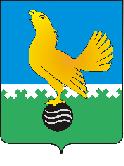 МУНИЦИПАЛЬНОЕ ОБРАЗОВАНИЕгородской округ Пыть-ЯхХанты-Мансийского автономного округа-ЮгрыАДМИНИСТРАЦИЯ ГОРОДАП О С Т А Н О В Л Е Н И ЕОт 27.12.2021									№ 612-паОб утверждении муниципальной программы «Укрепление межнационального и межконфессионального согласия, профилактика экстремизма в городе Пыть-Яхе» В соответствии с Бюджетным кодексом Российской Федерации, Федеральным законом от 23.06.2016 № 182-ФЗ «Об основах системы профилактики правонарушений в Российской Федерации», Федеральным законом Российской Федерации от 06.03.2006 № 35-ФЗ «О противодействии терроризму», постановлением Правительства Ханты-Мансийского автономного округа - Югры от 31.10.2021 № 480-п «О государственной программе Ханты-Мансийского автономного округа - Югры «Реализация государственной национальной политики и профилактика экстремизма», постановлением администрации города от 30.09.2021 № 453-па «О порядке разработки и реализации муниципальных программ города Пыть-Яха», на основании распоряжения администрации города от 18.07.2013 № 1670-ра «О перечне муниципальных программ города Пыть-Яха»:1. Утвердить муниципальную программу «Укрепление межнационального и межконфессионального согласия, профилактика экстремизма в городе Пыть-Яхе» согласно приложению. 2. Отделу по внутренней политике связям с общественными организациями и СМИ управления по внутренней политике (О.В. Кулиш) опубликовать постановление в печатном средстве массовой информации «Официальный вестник».3. Отделу по обеспечению информационной безопасности                                   (А.А. Мерзляков) разместить постановление на официальном сайте администрации города в сети Интернет. 4. Настоящее постановление вступает в силу с 01.01.2022. 5. Признать утратившими силу постановления администрации города:- от 22.11.2018 № 382-па «Об утверждении муниципальной программы «Укрепление межнационального и межконфессионального согласия, профилактика экстремизма в городе Пыть-Яхе»;- от 16.07.2021 № 337-па «О внесении изменений в постановление администрации города от 22.11.2018 № 382-па «Об утверждении муниципальной программы «Укрепление межнационального и межконфессионального согласия, профилактика экстремизма в городе Пыть-Яхе» (в ред. от 07.12.2020 № 527-па)».6. Контроль за выполнением постановления возложить на первого заместителя главы города.Глава города Пыть-Яха                                                  		 А.Н. МорозовПриложениек постановлению администрациигорода Пыть-Яхаот 27.12.2021 № 612-паМуниципальная программа города Пыть-Яха «Укрепление межнационального и межконфессионального согласия, профилактика экстремизма в городе Пыть-Яхе»Паспорт муниципальной ПрограммыТаблица №1Распределение финансовых ресурсов муниципальной программы (по годам)Таблица №2Перечень структурных элементов (основных мероприятий) муниципальной программы  Таблица №3Оценка эффективности реализации муниципальной программыОтветственный исполнитель программы: ___________________________                                                                                  (Ф.И.О.) (подпись)Наименование муниципальной программыУкрепление межнационального и межконфессионального согласия, профилактика экстремизма в городе Пыть-Яхе Укрепление межнационального и межконфессионального согласия, профилактика экстремизма в городе Пыть-Яхе Укрепление межнационального и межконфессионального согласия, профилактика экстремизма в городе Пыть-Яхе Укрепление межнационального и межконфессионального согласия, профилактика экстремизма в городе Пыть-Яхе Сроки реализации муниципальной программыСроки реализации муниципальной программыСроки реализации муниципальной программыСроки реализации муниципальной программыСроки реализации муниципальной программыСроки реализации муниципальной программыСроки реализации муниципальной программыСроки реализации муниципальной программыСроки реализации муниципальной программыСроки реализации муниципальной программы2022-2025 годы и на период до 2030 года2022-2025 годы и на период до 2030 годаКуратор муниципальной программыПервый заместитель главы города Пыть-ЯхаПервый заместитель главы города Пыть-ЯхаПервый заместитель главы города Пыть-ЯхаПервый заместитель главы города Пыть-ЯхаПервый заместитель главы города Пыть-ЯхаПервый заместитель главы города Пыть-ЯхаПервый заместитель главы города Пыть-ЯхаПервый заместитель главы города Пыть-ЯхаПервый заместитель главы города Пыть-ЯхаПервый заместитель главы города Пыть-ЯхаПервый заместитель главы города Пыть-ЯхаПервый заместитель главы города Пыть-ЯхаПервый заместитель главы города Пыть-ЯхаПервый заместитель главы города Пыть-ЯхаПервый заместитель главы города Пыть-ЯхаПервый заместитель главы города Пыть-ЯхаОтветственный исполнитель муниципальной программыУправление по внутренней политике администрации города Пыть-ЯхаУправление по внутренней политике администрации города Пыть-ЯхаУправление по внутренней политике администрации города Пыть-ЯхаУправление по внутренней политике администрации города Пыть-ЯхаУправление по внутренней политике администрации города Пыть-ЯхаУправление по внутренней политике администрации города Пыть-ЯхаУправление по внутренней политике администрации города Пыть-ЯхаУправление по внутренней политике администрации города Пыть-ЯхаУправление по внутренней политике администрации города Пыть-ЯхаУправление по внутренней политике администрации города Пыть-ЯхаУправление по внутренней политике администрации города Пыть-ЯхаУправление по внутренней политике администрации города Пыть-ЯхаУправление по внутренней политике администрации города Пыть-ЯхаУправление по внутренней политике администрации города Пыть-ЯхаУправление по внутренней политике администрации города Пыть-ЯхаУправление по внутренней политике администрации города Пыть-ЯхаСоисполнители муниципальной программы1. Управление по образованию администрации города Пыть-Яха;2. Управление по культуре и спорту администрации города Пыть-Яха.1. Управление по образованию администрации города Пыть-Яха;2. Управление по культуре и спорту администрации города Пыть-Яха.1. Управление по образованию администрации города Пыть-Яха;2. Управление по культуре и спорту администрации города Пыть-Яха.1. Управление по образованию администрации города Пыть-Яха;2. Управление по культуре и спорту администрации города Пыть-Яха.1. Управление по образованию администрации города Пыть-Яха;2. Управление по культуре и спорту администрации города Пыть-Яха.1. Управление по образованию администрации города Пыть-Яха;2. Управление по культуре и спорту администрации города Пыть-Яха.1. Управление по образованию администрации города Пыть-Яха;2. Управление по культуре и спорту администрации города Пыть-Яха.1. Управление по образованию администрации города Пыть-Яха;2. Управление по культуре и спорту администрации города Пыть-Яха.1. Управление по образованию администрации города Пыть-Яха;2. Управление по культуре и спорту администрации города Пыть-Яха.1. Управление по образованию администрации города Пыть-Яха;2. Управление по культуре и спорту администрации города Пыть-Яха.1. Управление по образованию администрации города Пыть-Яха;2. Управление по культуре и спорту администрации города Пыть-Яха.1. Управление по образованию администрации города Пыть-Яха;2. Управление по культуре и спорту администрации города Пыть-Яха.1. Управление по образованию администрации города Пыть-Яха;2. Управление по культуре и спорту администрации города Пыть-Яха.1. Управление по образованию администрации города Пыть-Яха;2. Управление по культуре и спорту администрации города Пыть-Яха.1. Управление по образованию администрации города Пыть-Яха;2. Управление по культуре и спорту администрации города Пыть-Яха.1. Управление по образованию администрации города Пыть-Яха;2. Управление по культуре и спорту администрации города Пыть-Яха.Цели муниципальной программы1. Укрепление единства народов Российской Федерации, проживающих на территории города Пыть-Яха, профилактика экстремизма в городе Пыть-Яхе.2. Создание условий для антитеррористической безопасности в муниципальном образовании.1. Укрепление единства народов Российской Федерации, проживающих на территории города Пыть-Яха, профилактика экстремизма в городе Пыть-Яхе.2. Создание условий для антитеррористической безопасности в муниципальном образовании.1. Укрепление единства народов Российской Федерации, проживающих на территории города Пыть-Яха, профилактика экстремизма в городе Пыть-Яхе.2. Создание условий для антитеррористической безопасности в муниципальном образовании.1. Укрепление единства народов Российской Федерации, проживающих на территории города Пыть-Яха, профилактика экстремизма в городе Пыть-Яхе.2. Создание условий для антитеррористической безопасности в муниципальном образовании.1. Укрепление единства народов Российской Федерации, проживающих на территории города Пыть-Яха, профилактика экстремизма в городе Пыть-Яхе.2. Создание условий для антитеррористической безопасности в муниципальном образовании.1. Укрепление единства народов Российской Федерации, проживающих на территории города Пыть-Яха, профилактика экстремизма в городе Пыть-Яхе.2. Создание условий для антитеррористической безопасности в муниципальном образовании.1. Укрепление единства народов Российской Федерации, проживающих на территории города Пыть-Яха, профилактика экстремизма в городе Пыть-Яхе.2. Создание условий для антитеррористической безопасности в муниципальном образовании.1. Укрепление единства народов Российской Федерации, проживающих на территории города Пыть-Яха, профилактика экстремизма в городе Пыть-Яхе.2. Создание условий для антитеррористической безопасности в муниципальном образовании.1. Укрепление единства народов Российской Федерации, проживающих на территории города Пыть-Яха, профилактика экстремизма в городе Пыть-Яхе.2. Создание условий для антитеррористической безопасности в муниципальном образовании.1. Укрепление единства народов Российской Федерации, проживающих на территории города Пыть-Яха, профилактика экстремизма в городе Пыть-Яхе.2. Создание условий для антитеррористической безопасности в муниципальном образовании.1. Укрепление единства народов Российской Федерации, проживающих на территории города Пыть-Яха, профилактика экстремизма в городе Пыть-Яхе.2. Создание условий для антитеррористической безопасности в муниципальном образовании.1. Укрепление единства народов Российской Федерации, проживающих на территории города Пыть-Яха, профилактика экстремизма в городе Пыть-Яхе.2. Создание условий для антитеррористической безопасности в муниципальном образовании.1. Укрепление единства народов Российской Федерации, проживающих на территории города Пыть-Яха, профилактика экстремизма в городе Пыть-Яхе.2. Создание условий для антитеррористической безопасности в муниципальном образовании.1. Укрепление единства народов Российской Федерации, проживающих на территории города Пыть-Яха, профилактика экстремизма в городе Пыть-Яхе.2. Создание условий для антитеррористической безопасности в муниципальном образовании.1. Укрепление единства народов Российской Федерации, проживающих на территории города Пыть-Яха, профилактика экстремизма в городе Пыть-Яхе.2. Создание условий для антитеррористической безопасности в муниципальном образовании.1. Укрепление единства народов Российской Федерации, проживающих на территории города Пыть-Яха, профилактика экстремизма в городе Пыть-Яхе.2. Создание условий для антитеррористической безопасности в муниципальном образовании.Задачи муниципальной программы1. Содействие развитию общественных инициатив, направленных на гармонизацию межэтнических отношений, укрепление позитивного этнического самосознания и обеспечение потребностей граждан, связанных с их этнической принадлежностью;2. Содействие этнокультурному развитию народов, формированию общероссийского гражданского самосознания, патриотизма и солидарности;3. Развитие системы повышения профессионального уровня муниципальных служащих и работников муниципальных учреждений по вопросам укрепления межнационального и межконфессионального согласия, поддержки и развития языков и культуры народов Российской Федерации, проживающих на территории муниципального образования, обеспечения социальной и культурной адаптации мигрантов и профилактики экстремизма, а также этнокультурной компетентности специалистов;4. Содействие поддержке русского языка как государственного языка Российской Федерации и средства межнационального общения и языков народов России, проживающих в муниципальном образовании;5. Успешная социальная и культурная адаптация мигрантов;6. Гармонизация межэтнических и межконфессиональных отношений, сведение к минимуму условий для проявлений экстремизма на территории муниципального образования, развитие системы мер профилактики и предупреждения межэтнических, межконфессиональных конфликтов;7. Реализация комплексной информационной кампании, направленной на укрепление общегражданской идентичности и межнационального (межэтнического), межконфессионального и межкультурного взаимодействия.8. Создание условий для антитеррористической безопасности в муниципальном образовании.1. Содействие развитию общественных инициатив, направленных на гармонизацию межэтнических отношений, укрепление позитивного этнического самосознания и обеспечение потребностей граждан, связанных с их этнической принадлежностью;2. Содействие этнокультурному развитию народов, формированию общероссийского гражданского самосознания, патриотизма и солидарности;3. Развитие системы повышения профессионального уровня муниципальных служащих и работников муниципальных учреждений по вопросам укрепления межнационального и межконфессионального согласия, поддержки и развития языков и культуры народов Российской Федерации, проживающих на территории муниципального образования, обеспечения социальной и культурной адаптации мигрантов и профилактики экстремизма, а также этнокультурной компетентности специалистов;4. Содействие поддержке русского языка как государственного языка Российской Федерации и средства межнационального общения и языков народов России, проживающих в муниципальном образовании;5. Успешная социальная и культурная адаптация мигрантов;6. Гармонизация межэтнических и межконфессиональных отношений, сведение к минимуму условий для проявлений экстремизма на территории муниципального образования, развитие системы мер профилактики и предупреждения межэтнических, межконфессиональных конфликтов;7. Реализация комплексной информационной кампании, направленной на укрепление общегражданской идентичности и межнационального (межэтнического), межконфессионального и межкультурного взаимодействия.8. Создание условий для антитеррористической безопасности в муниципальном образовании.1. Содействие развитию общественных инициатив, направленных на гармонизацию межэтнических отношений, укрепление позитивного этнического самосознания и обеспечение потребностей граждан, связанных с их этнической принадлежностью;2. Содействие этнокультурному развитию народов, формированию общероссийского гражданского самосознания, патриотизма и солидарности;3. Развитие системы повышения профессионального уровня муниципальных служащих и работников муниципальных учреждений по вопросам укрепления межнационального и межконфессионального согласия, поддержки и развития языков и культуры народов Российской Федерации, проживающих на территории муниципального образования, обеспечения социальной и культурной адаптации мигрантов и профилактики экстремизма, а также этнокультурной компетентности специалистов;4. Содействие поддержке русского языка как государственного языка Российской Федерации и средства межнационального общения и языков народов России, проживающих в муниципальном образовании;5. Успешная социальная и культурная адаптация мигрантов;6. Гармонизация межэтнических и межконфессиональных отношений, сведение к минимуму условий для проявлений экстремизма на территории муниципального образования, развитие системы мер профилактики и предупреждения межэтнических, межконфессиональных конфликтов;7. Реализация комплексной информационной кампании, направленной на укрепление общегражданской идентичности и межнационального (межэтнического), межконфессионального и межкультурного взаимодействия.8. Создание условий для антитеррористической безопасности в муниципальном образовании.1. Содействие развитию общественных инициатив, направленных на гармонизацию межэтнических отношений, укрепление позитивного этнического самосознания и обеспечение потребностей граждан, связанных с их этнической принадлежностью;2. Содействие этнокультурному развитию народов, формированию общероссийского гражданского самосознания, патриотизма и солидарности;3. Развитие системы повышения профессионального уровня муниципальных служащих и работников муниципальных учреждений по вопросам укрепления межнационального и межконфессионального согласия, поддержки и развития языков и культуры народов Российской Федерации, проживающих на территории муниципального образования, обеспечения социальной и культурной адаптации мигрантов и профилактики экстремизма, а также этнокультурной компетентности специалистов;4. Содействие поддержке русского языка как государственного языка Российской Федерации и средства межнационального общения и языков народов России, проживающих в муниципальном образовании;5. Успешная социальная и культурная адаптация мигрантов;6. Гармонизация межэтнических и межконфессиональных отношений, сведение к минимуму условий для проявлений экстремизма на территории муниципального образования, развитие системы мер профилактики и предупреждения межэтнических, межконфессиональных конфликтов;7. Реализация комплексной информационной кампании, направленной на укрепление общегражданской идентичности и межнационального (межэтнического), межконфессионального и межкультурного взаимодействия.8. Создание условий для антитеррористической безопасности в муниципальном образовании.1. Содействие развитию общественных инициатив, направленных на гармонизацию межэтнических отношений, укрепление позитивного этнического самосознания и обеспечение потребностей граждан, связанных с их этнической принадлежностью;2. Содействие этнокультурному развитию народов, формированию общероссийского гражданского самосознания, патриотизма и солидарности;3. Развитие системы повышения профессионального уровня муниципальных служащих и работников муниципальных учреждений по вопросам укрепления межнационального и межконфессионального согласия, поддержки и развития языков и культуры народов Российской Федерации, проживающих на территории муниципального образования, обеспечения социальной и культурной адаптации мигрантов и профилактики экстремизма, а также этнокультурной компетентности специалистов;4. Содействие поддержке русского языка как государственного языка Российской Федерации и средства межнационального общения и языков народов России, проживающих в муниципальном образовании;5. Успешная социальная и культурная адаптация мигрантов;6. Гармонизация межэтнических и межконфессиональных отношений, сведение к минимуму условий для проявлений экстремизма на территории муниципального образования, развитие системы мер профилактики и предупреждения межэтнических, межконфессиональных конфликтов;7. Реализация комплексной информационной кампании, направленной на укрепление общегражданской идентичности и межнационального (межэтнического), межконфессионального и межкультурного взаимодействия.8. Создание условий для антитеррористической безопасности в муниципальном образовании.1. Содействие развитию общественных инициатив, направленных на гармонизацию межэтнических отношений, укрепление позитивного этнического самосознания и обеспечение потребностей граждан, связанных с их этнической принадлежностью;2. Содействие этнокультурному развитию народов, формированию общероссийского гражданского самосознания, патриотизма и солидарности;3. Развитие системы повышения профессионального уровня муниципальных служащих и работников муниципальных учреждений по вопросам укрепления межнационального и межконфессионального согласия, поддержки и развития языков и культуры народов Российской Федерации, проживающих на территории муниципального образования, обеспечения социальной и культурной адаптации мигрантов и профилактики экстремизма, а также этнокультурной компетентности специалистов;4. Содействие поддержке русского языка как государственного языка Российской Федерации и средства межнационального общения и языков народов России, проживающих в муниципальном образовании;5. Успешная социальная и культурная адаптация мигрантов;6. Гармонизация межэтнических и межконфессиональных отношений, сведение к минимуму условий для проявлений экстремизма на территории муниципального образования, развитие системы мер профилактики и предупреждения межэтнических, межконфессиональных конфликтов;7. Реализация комплексной информационной кампании, направленной на укрепление общегражданской идентичности и межнационального (межэтнического), межконфессионального и межкультурного взаимодействия.8. Создание условий для антитеррористической безопасности в муниципальном образовании.1. Содействие развитию общественных инициатив, направленных на гармонизацию межэтнических отношений, укрепление позитивного этнического самосознания и обеспечение потребностей граждан, связанных с их этнической принадлежностью;2. Содействие этнокультурному развитию народов, формированию общероссийского гражданского самосознания, патриотизма и солидарности;3. Развитие системы повышения профессионального уровня муниципальных служащих и работников муниципальных учреждений по вопросам укрепления межнационального и межконфессионального согласия, поддержки и развития языков и культуры народов Российской Федерации, проживающих на территории муниципального образования, обеспечения социальной и культурной адаптации мигрантов и профилактики экстремизма, а также этнокультурной компетентности специалистов;4. Содействие поддержке русского языка как государственного языка Российской Федерации и средства межнационального общения и языков народов России, проживающих в муниципальном образовании;5. Успешная социальная и культурная адаптация мигрантов;6. Гармонизация межэтнических и межконфессиональных отношений, сведение к минимуму условий для проявлений экстремизма на территории муниципального образования, развитие системы мер профилактики и предупреждения межэтнических, межконфессиональных конфликтов;7. Реализация комплексной информационной кампании, направленной на укрепление общегражданской идентичности и межнационального (межэтнического), межконфессионального и межкультурного взаимодействия.8. Создание условий для антитеррористической безопасности в муниципальном образовании.1. Содействие развитию общественных инициатив, направленных на гармонизацию межэтнических отношений, укрепление позитивного этнического самосознания и обеспечение потребностей граждан, связанных с их этнической принадлежностью;2. Содействие этнокультурному развитию народов, формированию общероссийского гражданского самосознания, патриотизма и солидарности;3. Развитие системы повышения профессионального уровня муниципальных служащих и работников муниципальных учреждений по вопросам укрепления межнационального и межконфессионального согласия, поддержки и развития языков и культуры народов Российской Федерации, проживающих на территории муниципального образования, обеспечения социальной и культурной адаптации мигрантов и профилактики экстремизма, а также этнокультурной компетентности специалистов;4. Содействие поддержке русского языка как государственного языка Российской Федерации и средства межнационального общения и языков народов России, проживающих в муниципальном образовании;5. Успешная социальная и культурная адаптация мигрантов;6. Гармонизация межэтнических и межконфессиональных отношений, сведение к минимуму условий для проявлений экстремизма на территории муниципального образования, развитие системы мер профилактики и предупреждения межэтнических, межконфессиональных конфликтов;7. Реализация комплексной информационной кампании, направленной на укрепление общегражданской идентичности и межнационального (межэтнического), межконфессионального и межкультурного взаимодействия.8. Создание условий для антитеррористической безопасности в муниципальном образовании.1. Содействие развитию общественных инициатив, направленных на гармонизацию межэтнических отношений, укрепление позитивного этнического самосознания и обеспечение потребностей граждан, связанных с их этнической принадлежностью;2. Содействие этнокультурному развитию народов, формированию общероссийского гражданского самосознания, патриотизма и солидарности;3. Развитие системы повышения профессионального уровня муниципальных служащих и работников муниципальных учреждений по вопросам укрепления межнационального и межконфессионального согласия, поддержки и развития языков и культуры народов Российской Федерации, проживающих на территории муниципального образования, обеспечения социальной и культурной адаптации мигрантов и профилактики экстремизма, а также этнокультурной компетентности специалистов;4. Содействие поддержке русского языка как государственного языка Российской Федерации и средства межнационального общения и языков народов России, проживающих в муниципальном образовании;5. Успешная социальная и культурная адаптация мигрантов;6. Гармонизация межэтнических и межконфессиональных отношений, сведение к минимуму условий для проявлений экстремизма на территории муниципального образования, развитие системы мер профилактики и предупреждения межэтнических, межконфессиональных конфликтов;7. Реализация комплексной информационной кампании, направленной на укрепление общегражданской идентичности и межнационального (межэтнического), межконфессионального и межкультурного взаимодействия.8. Создание условий для антитеррористической безопасности в муниципальном образовании.1. Содействие развитию общественных инициатив, направленных на гармонизацию межэтнических отношений, укрепление позитивного этнического самосознания и обеспечение потребностей граждан, связанных с их этнической принадлежностью;2. Содействие этнокультурному развитию народов, формированию общероссийского гражданского самосознания, патриотизма и солидарности;3. Развитие системы повышения профессионального уровня муниципальных служащих и работников муниципальных учреждений по вопросам укрепления межнационального и межконфессионального согласия, поддержки и развития языков и культуры народов Российской Федерации, проживающих на территории муниципального образования, обеспечения социальной и культурной адаптации мигрантов и профилактики экстремизма, а также этнокультурной компетентности специалистов;4. Содействие поддержке русского языка как государственного языка Российской Федерации и средства межнационального общения и языков народов России, проживающих в муниципальном образовании;5. Успешная социальная и культурная адаптация мигрантов;6. Гармонизация межэтнических и межконфессиональных отношений, сведение к минимуму условий для проявлений экстремизма на территории муниципального образования, развитие системы мер профилактики и предупреждения межэтнических, межконфессиональных конфликтов;7. Реализация комплексной информационной кампании, направленной на укрепление общегражданской идентичности и межнационального (межэтнического), межконфессионального и межкультурного взаимодействия.8. Создание условий для антитеррористической безопасности в муниципальном образовании.1. Содействие развитию общественных инициатив, направленных на гармонизацию межэтнических отношений, укрепление позитивного этнического самосознания и обеспечение потребностей граждан, связанных с их этнической принадлежностью;2. Содействие этнокультурному развитию народов, формированию общероссийского гражданского самосознания, патриотизма и солидарности;3. Развитие системы повышения профессионального уровня муниципальных служащих и работников муниципальных учреждений по вопросам укрепления межнационального и межконфессионального согласия, поддержки и развития языков и культуры народов Российской Федерации, проживающих на территории муниципального образования, обеспечения социальной и культурной адаптации мигрантов и профилактики экстремизма, а также этнокультурной компетентности специалистов;4. Содействие поддержке русского языка как государственного языка Российской Федерации и средства межнационального общения и языков народов России, проживающих в муниципальном образовании;5. Успешная социальная и культурная адаптация мигрантов;6. Гармонизация межэтнических и межконфессиональных отношений, сведение к минимуму условий для проявлений экстремизма на территории муниципального образования, развитие системы мер профилактики и предупреждения межэтнических, межконфессиональных конфликтов;7. Реализация комплексной информационной кампании, направленной на укрепление общегражданской идентичности и межнационального (межэтнического), межконфессионального и межкультурного взаимодействия.8. Создание условий для антитеррористической безопасности в муниципальном образовании.1. Содействие развитию общественных инициатив, направленных на гармонизацию межэтнических отношений, укрепление позитивного этнического самосознания и обеспечение потребностей граждан, связанных с их этнической принадлежностью;2. Содействие этнокультурному развитию народов, формированию общероссийского гражданского самосознания, патриотизма и солидарности;3. Развитие системы повышения профессионального уровня муниципальных служащих и работников муниципальных учреждений по вопросам укрепления межнационального и межконфессионального согласия, поддержки и развития языков и культуры народов Российской Федерации, проживающих на территории муниципального образования, обеспечения социальной и культурной адаптации мигрантов и профилактики экстремизма, а также этнокультурной компетентности специалистов;4. Содействие поддержке русского языка как государственного языка Российской Федерации и средства межнационального общения и языков народов России, проживающих в муниципальном образовании;5. Успешная социальная и культурная адаптация мигрантов;6. Гармонизация межэтнических и межконфессиональных отношений, сведение к минимуму условий для проявлений экстремизма на территории муниципального образования, развитие системы мер профилактики и предупреждения межэтнических, межконфессиональных конфликтов;7. Реализация комплексной информационной кампании, направленной на укрепление общегражданской идентичности и межнационального (межэтнического), межконфессионального и межкультурного взаимодействия.8. Создание условий для антитеррористической безопасности в муниципальном образовании.1. Содействие развитию общественных инициатив, направленных на гармонизацию межэтнических отношений, укрепление позитивного этнического самосознания и обеспечение потребностей граждан, связанных с их этнической принадлежностью;2. Содействие этнокультурному развитию народов, формированию общероссийского гражданского самосознания, патриотизма и солидарности;3. Развитие системы повышения профессионального уровня муниципальных служащих и работников муниципальных учреждений по вопросам укрепления межнационального и межконфессионального согласия, поддержки и развития языков и культуры народов Российской Федерации, проживающих на территории муниципального образования, обеспечения социальной и культурной адаптации мигрантов и профилактики экстремизма, а также этнокультурной компетентности специалистов;4. Содействие поддержке русского языка как государственного языка Российской Федерации и средства межнационального общения и языков народов России, проживающих в муниципальном образовании;5. Успешная социальная и культурная адаптация мигрантов;6. Гармонизация межэтнических и межконфессиональных отношений, сведение к минимуму условий для проявлений экстремизма на территории муниципального образования, развитие системы мер профилактики и предупреждения межэтнических, межконфессиональных конфликтов;7. Реализация комплексной информационной кампании, направленной на укрепление общегражданской идентичности и межнационального (межэтнического), межконфессионального и межкультурного взаимодействия.8. Создание условий для антитеррористической безопасности в муниципальном образовании.1. Содействие развитию общественных инициатив, направленных на гармонизацию межэтнических отношений, укрепление позитивного этнического самосознания и обеспечение потребностей граждан, связанных с их этнической принадлежностью;2. Содействие этнокультурному развитию народов, формированию общероссийского гражданского самосознания, патриотизма и солидарности;3. Развитие системы повышения профессионального уровня муниципальных служащих и работников муниципальных учреждений по вопросам укрепления межнационального и межконфессионального согласия, поддержки и развития языков и культуры народов Российской Федерации, проживающих на территории муниципального образования, обеспечения социальной и культурной адаптации мигрантов и профилактики экстремизма, а также этнокультурной компетентности специалистов;4. Содействие поддержке русского языка как государственного языка Российской Федерации и средства межнационального общения и языков народов России, проживающих в муниципальном образовании;5. Успешная социальная и культурная адаптация мигрантов;6. Гармонизация межэтнических и межконфессиональных отношений, сведение к минимуму условий для проявлений экстремизма на территории муниципального образования, развитие системы мер профилактики и предупреждения межэтнических, межконфессиональных конфликтов;7. Реализация комплексной информационной кампании, направленной на укрепление общегражданской идентичности и межнационального (межэтнического), межконфессионального и межкультурного взаимодействия.8. Создание условий для антитеррористической безопасности в муниципальном образовании.1. Содействие развитию общественных инициатив, направленных на гармонизацию межэтнических отношений, укрепление позитивного этнического самосознания и обеспечение потребностей граждан, связанных с их этнической принадлежностью;2. Содействие этнокультурному развитию народов, формированию общероссийского гражданского самосознания, патриотизма и солидарности;3. Развитие системы повышения профессионального уровня муниципальных служащих и работников муниципальных учреждений по вопросам укрепления межнационального и межконфессионального согласия, поддержки и развития языков и культуры народов Российской Федерации, проживающих на территории муниципального образования, обеспечения социальной и культурной адаптации мигрантов и профилактики экстремизма, а также этнокультурной компетентности специалистов;4. Содействие поддержке русского языка как государственного языка Российской Федерации и средства межнационального общения и языков народов России, проживающих в муниципальном образовании;5. Успешная социальная и культурная адаптация мигрантов;6. Гармонизация межэтнических и межконфессиональных отношений, сведение к минимуму условий для проявлений экстремизма на территории муниципального образования, развитие системы мер профилактики и предупреждения межэтнических, межконфессиональных конфликтов;7. Реализация комплексной информационной кампании, направленной на укрепление общегражданской идентичности и межнационального (межэтнического), межконфессионального и межкультурного взаимодействия.8. Создание условий для антитеррористической безопасности в муниципальном образовании.1. Содействие развитию общественных инициатив, направленных на гармонизацию межэтнических отношений, укрепление позитивного этнического самосознания и обеспечение потребностей граждан, связанных с их этнической принадлежностью;2. Содействие этнокультурному развитию народов, формированию общероссийского гражданского самосознания, патриотизма и солидарности;3. Развитие системы повышения профессионального уровня муниципальных служащих и работников муниципальных учреждений по вопросам укрепления межнационального и межконфессионального согласия, поддержки и развития языков и культуры народов Российской Федерации, проживающих на территории муниципального образования, обеспечения социальной и культурной адаптации мигрантов и профилактики экстремизма, а также этнокультурной компетентности специалистов;4. Содействие поддержке русского языка как государственного языка Российской Федерации и средства межнационального общения и языков народов России, проживающих в муниципальном образовании;5. Успешная социальная и культурная адаптация мигрантов;6. Гармонизация межэтнических и межконфессиональных отношений, сведение к минимуму условий для проявлений экстремизма на территории муниципального образования, развитие системы мер профилактики и предупреждения межэтнических, межконфессиональных конфликтов;7. Реализация комплексной информационной кампании, направленной на укрепление общегражданской идентичности и межнационального (межэтнического), межконфессионального и межкультурного взаимодействия.8. Создание условий для антитеррористической безопасности в муниципальном образовании.Подпрограммы1. Укрепление межнационального и межконфессионального согласия, поддержка и развитие языков и культуры народов Российской Федерации, проживающих на территории муниципального образования, обеспечение социальной и культурной адаптации мигрантов, профилактика межнациональных (межэтнических), межконфессиональных конфликтов.2. Участие в профилактике экстремизма, а также в минимизации и (или) ликвидации последствий проявлений экстремизма.3. Создание условий для антитеррористической безопасности в муниципальном образовании.1. Укрепление межнационального и межконфессионального согласия, поддержка и развитие языков и культуры народов Российской Федерации, проживающих на территории муниципального образования, обеспечение социальной и культурной адаптации мигрантов, профилактика межнациональных (межэтнических), межконфессиональных конфликтов.2. Участие в профилактике экстремизма, а также в минимизации и (или) ликвидации последствий проявлений экстремизма.3. Создание условий для антитеррористической безопасности в муниципальном образовании.1. Укрепление межнационального и межконфессионального согласия, поддержка и развитие языков и культуры народов Российской Федерации, проживающих на территории муниципального образования, обеспечение социальной и культурной адаптации мигрантов, профилактика межнациональных (межэтнических), межконфессиональных конфликтов.2. Участие в профилактике экстремизма, а также в минимизации и (или) ликвидации последствий проявлений экстремизма.3. Создание условий для антитеррористической безопасности в муниципальном образовании.1. Укрепление межнационального и межконфессионального согласия, поддержка и развитие языков и культуры народов Российской Федерации, проживающих на территории муниципального образования, обеспечение социальной и культурной адаптации мигрантов, профилактика межнациональных (межэтнических), межконфессиональных конфликтов.2. Участие в профилактике экстремизма, а также в минимизации и (или) ликвидации последствий проявлений экстремизма.3. Создание условий для антитеррористической безопасности в муниципальном образовании.1. Укрепление межнационального и межконфессионального согласия, поддержка и развитие языков и культуры народов Российской Федерации, проживающих на территории муниципального образования, обеспечение социальной и культурной адаптации мигрантов, профилактика межнациональных (межэтнических), межконфессиональных конфликтов.2. Участие в профилактике экстремизма, а также в минимизации и (или) ликвидации последствий проявлений экстремизма.3. Создание условий для антитеррористической безопасности в муниципальном образовании.1. Укрепление межнационального и межконфессионального согласия, поддержка и развитие языков и культуры народов Российской Федерации, проживающих на территории муниципального образования, обеспечение социальной и культурной адаптации мигрантов, профилактика межнациональных (межэтнических), межконфессиональных конфликтов.2. Участие в профилактике экстремизма, а также в минимизации и (или) ликвидации последствий проявлений экстремизма.3. Создание условий для антитеррористической безопасности в муниципальном образовании.1. Укрепление межнационального и межконфессионального согласия, поддержка и развитие языков и культуры народов Российской Федерации, проживающих на территории муниципального образования, обеспечение социальной и культурной адаптации мигрантов, профилактика межнациональных (межэтнических), межконфессиональных конфликтов.2. Участие в профилактике экстремизма, а также в минимизации и (или) ликвидации последствий проявлений экстремизма.3. Создание условий для антитеррористической безопасности в муниципальном образовании.1. Укрепление межнационального и межконфессионального согласия, поддержка и развитие языков и культуры народов Российской Федерации, проживающих на территории муниципального образования, обеспечение социальной и культурной адаптации мигрантов, профилактика межнациональных (межэтнических), межконфессиональных конфликтов.2. Участие в профилактике экстремизма, а также в минимизации и (или) ликвидации последствий проявлений экстремизма.3. Создание условий для антитеррористической безопасности в муниципальном образовании.1. Укрепление межнационального и межконфессионального согласия, поддержка и развитие языков и культуры народов Российской Федерации, проживающих на территории муниципального образования, обеспечение социальной и культурной адаптации мигрантов, профилактика межнациональных (межэтнических), межконфессиональных конфликтов.2. Участие в профилактике экстремизма, а также в минимизации и (или) ликвидации последствий проявлений экстремизма.3. Создание условий для антитеррористической безопасности в муниципальном образовании.1. Укрепление межнационального и межконфессионального согласия, поддержка и развитие языков и культуры народов Российской Федерации, проживающих на территории муниципального образования, обеспечение социальной и культурной адаптации мигрантов, профилактика межнациональных (межэтнических), межконфессиональных конфликтов.2. Участие в профилактике экстремизма, а также в минимизации и (или) ликвидации последствий проявлений экстремизма.3. Создание условий для антитеррористической безопасности в муниципальном образовании.1. Укрепление межнационального и межконфессионального согласия, поддержка и развитие языков и культуры народов Российской Федерации, проживающих на территории муниципального образования, обеспечение социальной и культурной адаптации мигрантов, профилактика межнациональных (межэтнических), межконфессиональных конфликтов.2. Участие в профилактике экстремизма, а также в минимизации и (или) ликвидации последствий проявлений экстремизма.3. Создание условий для антитеррористической безопасности в муниципальном образовании.1. Укрепление межнационального и межконфессионального согласия, поддержка и развитие языков и культуры народов Российской Федерации, проживающих на территории муниципального образования, обеспечение социальной и культурной адаптации мигрантов, профилактика межнациональных (межэтнических), межконфессиональных конфликтов.2. Участие в профилактике экстремизма, а также в минимизации и (или) ликвидации последствий проявлений экстремизма.3. Создание условий для антитеррористической безопасности в муниципальном образовании.1. Укрепление межнационального и межконфессионального согласия, поддержка и развитие языков и культуры народов Российской Федерации, проживающих на территории муниципального образования, обеспечение социальной и культурной адаптации мигрантов, профилактика межнациональных (межэтнических), межконфессиональных конфликтов.2. Участие в профилактике экстремизма, а также в минимизации и (или) ликвидации последствий проявлений экстремизма.3. Создание условий для антитеррористической безопасности в муниципальном образовании.1. Укрепление межнационального и межконфессионального согласия, поддержка и развитие языков и культуры народов Российской Федерации, проживающих на территории муниципального образования, обеспечение социальной и культурной адаптации мигрантов, профилактика межнациональных (межэтнических), межконфессиональных конфликтов.2. Участие в профилактике экстремизма, а также в минимизации и (или) ликвидации последствий проявлений экстремизма.3. Создание условий для антитеррористической безопасности в муниципальном образовании.1. Укрепление межнационального и межконфессионального согласия, поддержка и развитие языков и культуры народов Российской Федерации, проживающих на территории муниципального образования, обеспечение социальной и культурной адаптации мигрантов, профилактика межнациональных (межэтнических), межконфессиональных конфликтов.2. Участие в профилактике экстремизма, а также в минимизации и (или) ликвидации последствий проявлений экстремизма.3. Создание условий для антитеррористической безопасности в муниципальном образовании.1. Укрепление межнационального и межконфессионального согласия, поддержка и развитие языков и культуры народов Российской Федерации, проживающих на территории муниципального образования, обеспечение социальной и культурной адаптации мигрантов, профилактика межнациональных (межэтнических), межконфессиональных конфликтов.2. Участие в профилактике экстремизма, а также в минимизации и (или) ликвидации последствий проявлений экстремизма.3. Создание условий для антитеррористической безопасности в муниципальном образовании.Целевые показатели муниципальной программы№ п/пНаименованиецелевого показателяДокумент - основаниеЗначение показателя по годамЗначение показателя по годамЗначение показателя по годамЗначение показателя по годамЗначение показателя по годамЗначение показателя по годамЗначение показателя по годамЗначение показателя по годамЗначение показателя по годамЗначение показателя по годамЗначение показателя по годамЦелевые показатели муниципальной программы№ п/пНаименованиецелевого показателяДокумент - основаниеБазовое значение2021Базовое значение20212022202220232023202420252026-20302026-2030На момент окончания реализации муниципальной программыНа момент окончания реализации муниципальной программыОтветственный исполнитель/ соисполнитель за достижение показателяЦелевые показатели муниципальной программы1Доля граждан, положительно оценивающих состояние межнациональных отношений в муниципальном образовании (%)Постановление Правительства Ханты-Мансийского автономного округа - Югры от 31.10.2021 №480-п «О государственной программе Ханты-Мансийского автономного округа – Югры «Реализация государственной национальной политики и профилактика экстремизма»78,578,579,079,079,579,580,080,581,581,581,581,5Управление по внутренней политике администрации города Пыть-ЯхаЦелевые показатели муниципальной программы2Количество участников мероприятий, направленных на этнокультурное развитие народов России, проживающих в муниципальном образовании (тыс.чел)постановление Правительства Ханты-Мансийского автономного округа - Югры от 31.10.2021 №480-п «О государственной программе Ханты-Мансийского автономного округа – Югры «Реализация государственной национальной политики и профилактика экстремизма»25,725,719,119,119,219,219,319,419,919,919,919,9Управление по внутренней политике администрации городаПыть-ЯхаУправление по образованию администрации городаПыть-ЯхаУправление по культуре и спорту администрации городаПыть-ЯхаЦелевые показатели муниципальной программы3Количество участников мероприятий, направленных на укрепление общероссийского гражданского единства проживающих в муниципальном образовании (тыс.чел)постановление Правительства Ханты-Мансийского автономного округа - Югры от 31.10.2021 №480-п «О государственной программе Ханты-Мансийского автономного округа – Югры «Реализация государственной национальной политики и профилактика экстремизма»23,123,17,67,67,77,77,87,98,48,48,48,4Управление по внутренней политике администрации городаПыть-ЯхаУправление по образованию администрации городаПыть-ЯхаУправление по культуре и спорту администрации городаПыть-Яха4Доля обеспеченности средствами антитеррористической защищенности объектов, находящихся в ведении муниципального образования (%)Решение заседания Антитеррористической комиссии Ханты-Мансийского автономного округа – Югры и Оперативного штаба в Ханты-Мансийском автономном округе – Югре (протокол от 02.04.2019 №95/77), а также на основании типовой муниципальной программы по профилактике терроризма, разработанной Антитеррористической комиссией автономного округа от 31.05.2019 №01.16-исх-665.96,296,296,796,797,197,197,597,9100100100100Управление по внутренней политике администрации городаПыть-ЯхаПараметры финансового обеспечения муниципальной программыИсточники финансированияИсточники финансированияРасходы по годам (тыс. рублей)Расходы по годам (тыс. рублей)Расходы по годам (тыс. рублей)Расходы по годам (тыс. рублей)Расходы по годам (тыс. рублей)Расходы по годам (тыс. рублей)Расходы по годам (тыс. рублей)Расходы по годам (тыс. рублей)Расходы по годам (тыс. рублей)Расходы по годам (тыс. рублей)Расходы по годам (тыс. рублей)Расходы по годам (тыс. рублей)Параметры финансового обеспечения муниципальной программыИсточники финансированияИсточники финансированияВсегоВсего202220222023202320232023202520252026- 20302026- 20302026- 20302026- 2030Параметры финансового обеспечения муниципальной программывсеговсего1546,81546,8266,8266,8160,0160,0160,0160,0160,0160,0640,0640,0640,0640,0Параметры финансового обеспечения муниципальной программыфедеральный бюджетфедеральный бюджет0,00,00,00,00,00,00,00,00,00,00,00,00,00,0Параметры финансового обеспечения муниципальной программыбюджет автономного округабюджет автономного округа106,7106,7106,7106,70,00,00,00,00,00,00,00,00,00,0Параметры финансового обеспечения муниципальной программыместный бюджетместный бюджет1440,11440,1160,1160,1160,0160,0160,0160,0160,0160,0640,0640,0640,0640,0Параметры финансового обеспечения муниципальной программыиные источники финансированияиные источники финансирования0,00,00,00,00,00,00,00,00,00,00,00,00,00,0№№Структурный элемент(основное мероприятие) муниципальной программыОтветственный исполнитель/соисполнительИсточники финансирования Финансовые затраты на реализацию (тыс. рублей)Финансовые затраты на реализацию (тыс. рублей)Финансовые затраты на реализацию (тыс. рублей)Финансовые затраты на реализацию (тыс. рублей)Финансовые затраты на реализацию (тыс. рублей)Финансовые затраты на реализацию (тыс. рублей)Финансовые затраты на реализацию (тыс. рублей)Финансовые затраты на реализацию (тыс. рублей)Финансовые затраты на реализацию (тыс. рублей)№№Структурный элемент(основное мероприятие) муниципальной программыОтветственный исполнитель/соисполнительИсточники финансирования всегов том числев том числев том числев том числев том числев том числев том числе№№Структурный элемент(основное мероприятие) муниципальной программыОтветственный исполнитель/соисполнительИсточники финансирования всего2022 г.2023 г.2024 г.2025 г.2026-2030 г.г.1234567891010Подпрограмма 1 «Укрепление межнационального и межконфессионального согласия, поддержка и развитие языков и культуры народов Российской Федерации, проживающих на территории муниципального образования, обеспечение социальной и культурной адаптации мигрантов, профилактика межнациональных (межэтнических), межконфессиональных конфликтов»Подпрограмма 1 «Укрепление межнационального и межконфессионального согласия, поддержка и развитие языков и культуры народов Российской Федерации, проживающих на территории муниципального образования, обеспечение социальной и культурной адаптации мигрантов, профилактика межнациональных (межэтнических), межконфессиональных конфликтов»Подпрограмма 1 «Укрепление межнационального и межконфессионального согласия, поддержка и развитие языков и культуры народов Российской Федерации, проживающих на территории муниципального образования, обеспечение социальной и культурной адаптации мигрантов, профилактика межнациональных (межэтнических), межконфессиональных конфликтов»Подпрограмма 1 «Укрепление межнационального и межконфессионального согласия, поддержка и развитие языков и культуры народов Российской Федерации, проживающих на территории муниципального образования, обеспечение социальной и культурной адаптации мигрантов, профилактика межнациональных (межэтнических), межконфессиональных конфликтов»Подпрограмма 1 «Укрепление межнационального и межконфессионального согласия, поддержка и развитие языков и культуры народов Российской Федерации, проживающих на территории муниципального образования, обеспечение социальной и культурной адаптации мигрантов, профилактика межнациональных (межэтнических), межконфессиональных конфликтов»Подпрограмма 1 «Укрепление межнационального и межконфессионального согласия, поддержка и развитие языков и культуры народов Российской Федерации, проживающих на территории муниципального образования, обеспечение социальной и культурной адаптации мигрантов, профилактика межнациональных (межэтнических), межконфессиональных конфликтов»Подпрограмма 1 «Укрепление межнационального и межконфессионального согласия, поддержка и развитие языков и культуры народов Российской Федерации, проживающих на территории муниципального образования, обеспечение социальной и культурной адаптации мигрантов, профилактика межнациональных (межэтнических), межконфессиональных конфликтов»Подпрограмма 1 «Укрепление межнационального и межконфессионального согласия, поддержка и развитие языков и культуры народов Российской Федерации, проживающих на территории муниципального образования, обеспечение социальной и культурной адаптации мигрантов, профилактика межнациональных (межэтнических), межконфессиональных конфликтов»Подпрограмма 1 «Укрепление межнационального и межконфессионального согласия, поддержка и развитие языков и культуры народов Российской Федерации, проживающих на территории муниципального образования, обеспечение социальной и культурной адаптации мигрантов, профилактика межнациональных (межэтнических), межконфессиональных конфликтов»Подпрограмма 1 «Укрепление межнационального и межконфессионального согласия, поддержка и развитие языков и культуры народов Российской Федерации, проживающих на территории муниципального образования, обеспечение социальной и культурной адаптации мигрантов, профилактика межнациональных (межэтнических), межконфессиональных конфликтов»Подпрограмма 1 «Укрепление межнационального и межконфессионального согласия, поддержка и развитие языков и культуры народов Российской Федерации, проживающих на территории муниципального образования, обеспечение социальной и культурной адаптации мигрантов, профилактика межнациональных (межэтнических), межконфессиональных конфликтов»Подпрограмма 1 «Укрепление межнационального и межконфессионального согласия, поддержка и развитие языков и культуры народов Российской Федерации, проживающих на территории муниципального образования, обеспечение социальной и культурной адаптации мигрантов, профилактика межнациональных (межэтнических), межконфессиональных конфликтов»Подпрограмма 1 «Укрепление межнационального и межконфессионального согласия, поддержка и развитие языков и культуры народов Российской Федерации, проживающих на территории муниципального образования, обеспечение социальной и культурной адаптации мигрантов, профилактика межнациональных (межэтнических), межконфессиональных конфликтов»1.1.Основное мероприятие:Оказание поддержки некоммерческим организациям для реализации проектов и участия в мероприятиях в сфере межнациональных (межэтнических) отношений, профилактики экстремизма (1,2,3)Управление по внутренней политике администрации города Пыть-Яха Управление по образованию администрации города Пыть-ЯхаУправление по культуре и спортуадминистрации города Пыть-Яхавсего0,00,00,00,00,00,00,01.1.Основное мероприятие:Оказание поддержки некоммерческим организациям для реализации проектов и участия в мероприятиях в сфере межнациональных (межэтнических) отношений, профилактики экстремизма (1,2,3)Управление по внутренней политике администрации города Пыть-Яха Управление по образованию администрации города Пыть-ЯхаУправление по культуре и спортуадминистрации города Пыть-Яхафедеральный бюджет0,00,00,00,00,00,00,01.1.Основное мероприятие:Оказание поддержки некоммерческим организациям для реализации проектов и участия в мероприятиях в сфере межнациональных (межэтнических) отношений, профилактики экстремизма (1,2,3)Управление по внутренней политике администрации города Пыть-Яха Управление по образованию администрации города Пыть-ЯхаУправление по культуре и спортуадминистрации города Пыть-Яхабюджет автономного округа0,00,00,00,00,00,00,01.1.Основное мероприятие:Оказание поддержки некоммерческим организациям для реализации проектов и участия в мероприятиях в сфере межнациональных (межэтнических) отношений, профилактики экстремизма (1,2,3)Управление по внутренней политике администрации города Пыть-Яха Управление по образованию администрации города Пыть-ЯхаУправление по культуре и спортуадминистрации города Пыть-Яхаместный бюджет0,00,00,00,00,00,00,01.1.Основное мероприятие:Оказание поддержки некоммерческим организациям для реализации проектов и участия в мероприятиях в сфере межнациональных (межэтнических) отношений, профилактики экстремизма (1,2,3)Управление по внутренней политике администрации города Пыть-Яха Управление по образованию администрации города Пыть-ЯхаУправление по культуре и спортуадминистрации города Пыть-Яхаиные источники финансирования0,00,00,00,00,00,00,01.2.Основное мероприятие:Содействие религиозным организациям в культурно-просветительской и социально-значимойдеятельности, направленной на развитие межнационального и межконфессионального диалога, возрождению семейных ценностей,противодействию экстремизму, национальной и религиозной нетерпимости (1,2)Управление по внутренней политике администрации города Пыть-Яха Управление по образованию администрации города Пыть-ЯхаУправление по культуре и спортуадминистрации города Пыть-Яхавсего96,716,710,010,010,050,050,01.2.Основное мероприятие:Содействие религиозным организациям в культурно-просветительской и социально-значимойдеятельности, направленной на развитие межнационального и межконфессионального диалога, возрождению семейных ценностей,противодействию экстремизму, национальной и религиозной нетерпимости (1,2)Управление по внутренней политике администрации города Пыть-Яха Управление по образованию администрации города Пыть-ЯхаУправление по культуре и спортуадминистрации города Пыть-Яхафедеральный бюджет0,00,00,00,00,00,00,01.2.Основное мероприятие:Содействие религиозным организациям в культурно-просветительской и социально-значимойдеятельности, направленной на развитие межнационального и межконфессионального диалога, возрождению семейных ценностей,противодействию экстремизму, национальной и религиозной нетерпимости (1,2)Управление по внутренней политике администрации города Пыть-Яха Управление по образованию администрации города Пыть-ЯхаУправление по культуре и спортуадминистрации города Пыть-Яхабюджет автономного округа6,76,70,00,00,00,00,01.2.Основное мероприятие:Содействие религиозным организациям в культурно-просветительской и социально-значимойдеятельности, направленной на развитие межнационального и межконфессионального диалога, возрождению семейных ценностей,противодействию экстремизму, национальной и религиозной нетерпимости (1,2)Управление по внутренней политике администрации города Пыть-Яха Управление по образованию администрации города Пыть-ЯхаУправление по культуре и спортуадминистрации города Пыть-ЯхаМестный бюджет90,010,010,010,010,050,050,01.2.Основное мероприятие:Содействие религиозным организациям в культурно-просветительской и социально-значимойдеятельности, направленной на развитие межнационального и межконфессионального диалога, возрождению семейных ценностей,противодействию экстремизму, национальной и религиозной нетерпимости (1,2)Управление по внутренней политике администрации города Пыть-Яха Управление по образованию администрации города Пыть-ЯхаУправление по культуре и спортуадминистрации города Пыть-Яхаиные источники финансирования0,00,00,00,00,00,00,01.3.Мероприятия просветительского характера для представителей общественных объединений, религиозных организаций по вопросам укрепления межнационального и межконфессионального согласия, обеспечения социальной и культурной адаптации мигрантов, профилактики экстремизма на территории муниципального образования (1,2)Управление по внутренней политике Пыть-Яхавсего0,00,00,00,00,00,00,01.3.Мероприятия просветительского характера для представителей общественных объединений, религиозных организаций по вопросам укрепления межнационального и межконфессионального согласия, обеспечения социальной и культурной адаптации мигрантов, профилактики экстремизма на территории муниципального образования (1,2)Управление по внутренней политике Пыть-Яхафедеральный бюджет0,00,00,00,00,00,00,01.3.Мероприятия просветительского характера для представителей общественных объединений, религиозных организаций по вопросам укрепления межнационального и межконфессионального согласия, обеспечения социальной и культурной адаптации мигрантов, профилактики экстремизма на территории муниципального образования (1,2)Управление по внутренней политике Пыть-Яхабюджет автономного округа0,00,00,00,00,00,00,01.3.Мероприятия просветительского характера для представителей общественных объединений, религиозных организаций по вопросам укрепления межнационального и межконфессионального согласия, обеспечения социальной и культурной адаптации мигрантов, профилактики экстремизма на территории муниципального образования (1,2)Управление по внутренней политике Пыть-Яхаместный бюджет0,00,00,00,00,00,00,01.3.Мероприятия просветительского характера для представителей общественных объединений, религиозных организаций по вопросам укрепления межнационального и межконфессионального согласия, обеспечения социальной и культурной адаптации мигрантов, профилактики экстремизма на территории муниципального образования (1,2)Управление по внутренней политике Пыть-Яхаиные источники финансирования0,00,00,00,00,00,00,01.4.Основное мероприятие:Укрепление общероссийской гражданской идентичности. Мероприятия, приуроченные к памятным датам в истории народов России, государственным праздникам (День Конституции России, День России, День государственного флага России, День народного единства) (1,2)Управление по внутренней политике администрации города Пыть-Яха Управление по образованию администрации города Пыть-ЯхаУправление по культуре и спорту администрации города Пыть-Яхавсего193,233,220,020,020,0100,0100,01.4.Основное мероприятие:Укрепление общероссийской гражданской идентичности. Мероприятия, приуроченные к памятным датам в истории народов России, государственным праздникам (День Конституции России, День России, День государственного флага России, День народного единства) (1,2)Управление по внутренней политике администрации города Пыть-Яха Управление по образованию администрации города Пыть-ЯхаУправление по культуре и спорту администрации города Пыть-Яхафедеральный бюджет0,00,00,00,00,00,00,01.4.Основное мероприятие:Укрепление общероссийской гражданской идентичности. Мероприятия, приуроченные к памятным датам в истории народов России, государственным праздникам (День Конституции России, День России, День государственного флага России, День народного единства) (1,2)Управление по внутренней политике администрации города Пыть-Яха Управление по образованию администрации города Пыть-ЯхаУправление по культуре и спорту администрации города Пыть-Яхабюджет автономного округа13,213,20,00,00,00,00,01.4.Основное мероприятие:Укрепление общероссийской гражданской идентичности. Мероприятия, приуроченные к памятным датам в истории народов России, государственным праздникам (День Конституции России, День России, День государственного флага России, День народного единства) (1,2)Управление по внутренней политике администрации города Пыть-Яха Управление по образованию администрации города Пыть-ЯхаУправление по культуре и спорту администрации города Пыть-Яхаместный бюджет180,020,020,020,020,0100,0100,01.4.Основное мероприятие:Укрепление общероссийской гражданской идентичности. Мероприятия, приуроченные к памятным датам в истории народов России, государственным праздникам (День Конституции России, День России, День государственного флага России, День народного единства) (1,2)Управление по внутренней политике администрации города Пыть-Яха Управление по образованию администрации города Пыть-ЯхаУправление по культуре и спорту администрации города Пыть-Яхаиные источники финансирования0,00,00,00,00,00,00,01.5.Основное мероприятие:Развитие и использование потенциала молодежи в интересах укрепления единства российской нации, упрочения мира и согласия (1,2,3)Управление по образованию администрации города Пыть-ЯхаУправление по культуре и спорту администрации города Пыть-Яхавсего0,00,00,00,00,00,00,01.5.Основное мероприятие:Развитие и использование потенциала молодежи в интересах укрепления единства российской нации, упрочения мира и согласия (1,2,3)Управление по образованию администрации города Пыть-ЯхаУправление по культуре и спорту администрации города Пыть-Яхафедеральный бюджет0,00,00,00,00,00,00,01.5.Основное мероприятие:Развитие и использование потенциала молодежи в интересах укрепления единства российской нации, упрочения мира и согласия (1,2,3)Управление по образованию администрации города Пыть-ЯхаУправление по культуре и спорту администрации города Пыть-Яхабюджет автономного округа0,00,00,00,00,00,00,01.5.Основное мероприятие:Развитие и использование потенциала молодежи в интересах укрепления единства российской нации, упрочения мира и согласия (1,2,3)Управление по образованию администрации города Пыть-ЯхаУправление по культуре и спорту администрации города Пыть-Яхаместный бюджет0,00,00,00,00,00,00,01.5.Основное мероприятие:Развитие и использование потенциала молодежи в интересах укрепления единства российской нации, упрочения мира и согласия (1,2,3)Управление по образованию администрации города Пыть-ЯхаУправление по культуре и спорту администрации города Пыть-Яхаиные источники финансирования0,00,00,00,00,00,00,01.6.Основное мероприятие:Проведение информационных кампаний, направленных на укрепление общероссийского гражданского единства и гармонизацию межнациональных и межконфессиональных отношений, профилактику экстремизма в том числе размещение материалов об исторических примерах дружбы и сотрудничества народов России, выдающихся деятелях разных национальностей (1)Управление по внутренней политике администрации города Пыть-Яха Управление по образованию администрации города Пыть-ЯхаУправление по культуре и спорту администрации города Пыть-Яхавсего0,00,00,00,00,00,00,01.6.Основное мероприятие:Проведение информационных кампаний, направленных на укрепление общероссийского гражданского единства и гармонизацию межнациональных и межконфессиональных отношений, профилактику экстремизма в том числе размещение материалов об исторических примерах дружбы и сотрудничества народов России, выдающихся деятелях разных национальностей (1)Управление по внутренней политике администрации города Пыть-Яха Управление по образованию администрации города Пыть-ЯхаУправление по культуре и спорту администрации города Пыть-Яхафедеральный бюджет0,00,00,00,00,00,00,01.6.Основное мероприятие:Проведение информационных кампаний, направленных на укрепление общероссийского гражданского единства и гармонизацию межнациональных и межконфессиональных отношений, профилактику экстремизма в том числе размещение материалов об исторических примерах дружбы и сотрудничества народов России, выдающихся деятелях разных национальностей (1)Управление по внутренней политике администрации города Пыть-Яха Управление по образованию администрации города Пыть-ЯхаУправление по культуре и спорту администрации города Пыть-Яхабюджет автономного округа0,00,00,00,00,00,00,01.6.Основное мероприятие:Проведение информационных кампаний, направленных на укрепление общероссийского гражданского единства и гармонизацию межнациональных и межконфессиональных отношений, профилактику экстремизма в том числе размещение материалов об исторических примерах дружбы и сотрудничества народов России, выдающихся деятелях разных национальностей (1)Управление по внутренней политике администрации города Пыть-Яха Управление по образованию администрации города Пыть-ЯхаУправление по культуре и спорту администрации города Пыть-Яхаместный бюджет0,00,00,00,00,00,00,01.6.Основное мероприятие:Проведение информационных кампаний, направленных на укрепление общероссийского гражданского единства и гармонизацию межнациональных и межконфессиональных отношений, профилактику экстремизма в том числе размещение материалов об исторических примерах дружбы и сотрудничества народов России, выдающихся деятелях разных национальностей (1)Управление по внутренней политике администрации города Пыть-Яха Управление по образованию администрации города Пыть-ЯхаУправление по культуре и спорту администрации города Пыть-Яхаиные источники финансирования0,00,00,00,00,00,00,01.7.Основное мероприятие:Конкурс журналистских работ и проектов (программ) редакций СМИ по освещению мероприятий, направленных на укрепление общероссийского гражданского единства, гармонизацию межнациональных и межконфессиональных отношений, профилактику экстремизма (1)Управление по внутренней политике администрации города Пыть-Яхавсего0,00,00,00,00,00,00,01.7.Основное мероприятие:Конкурс журналистских работ и проектов (программ) редакций СМИ по освещению мероприятий, направленных на укрепление общероссийского гражданского единства, гармонизацию межнациональных и межконфессиональных отношений, профилактику экстремизма (1)Управление по внутренней политике администрации города Пыть-Яхафедеральный бюджет0,00,00,00,00,00,00,01.7.Основное мероприятие:Конкурс журналистских работ и проектов (программ) редакций СМИ по освещению мероприятий, направленных на укрепление общероссийского гражданского единства, гармонизацию межнациональных и межконфессиональных отношений, профилактику экстремизма (1)Управление по внутренней политике администрации города Пыть-Яхабюджет автономного округа0,00,00,00,00,00,00,01.7.Основное мероприятие:Конкурс журналистских работ и проектов (программ) редакций СМИ по освещению мероприятий, направленных на укрепление общероссийского гражданского единства, гармонизацию межнациональных и межконфессиональных отношений, профилактику экстремизма (1)Управление по внутренней политике администрации города Пыть-Яхаместный бюджет0,00,00,00,00,00,00,01.7.Основное мероприятие:Конкурс журналистских работ и проектов (программ) редакций СМИ по освещению мероприятий, направленных на укрепление общероссийского гражданского единства, гармонизацию межнациональных и межконфессиональных отношений, профилактику экстремизма (1)Управление по внутренней политике администрации города Пыть-Яхаиные источники финансирования0,00,00,00,00,00,00,01.8.Основное мероприятие:Конкурс социальной рекламы (видеоролик, плакат), направленной на укрепление общероссийского гражданского единства, гармонизацию межнациональных и межконфессиональных отношений, профилактику экстремизма (1)Управление по внутренней политике администрации города Пыть-ЯхаУправление по культуре и спорту администрации города Пыть-Яхавсего96,716,710,010,010,050,050,01.8.Основное мероприятие:Конкурс социальной рекламы (видеоролик, плакат), направленной на укрепление общероссийского гражданского единства, гармонизацию межнациональных и межконфессиональных отношений, профилактику экстремизма (1)Управление по внутренней политике администрации города Пыть-ЯхаУправление по культуре и спорту администрации города Пыть-Яхафедеральный бюджет0,00,00,00,00,00,00,01.8.Основное мероприятие:Конкурс социальной рекламы (видеоролик, плакат), направленной на укрепление общероссийского гражданского единства, гармонизацию межнациональных и межконфессиональных отношений, профилактику экстремизма (1)Управление по внутренней политике администрации города Пыть-ЯхаУправление по культуре и спорту администрации города Пыть-Яхабюджет автономного округа6,76,70,00,00,00,00,01.8.Основное мероприятие:Конкурс социальной рекламы (видеоролик, плакат), направленной на укрепление общероссийского гражданского единства, гармонизацию межнациональных и межконфессиональных отношений, профилактику экстремизма (1)Управление по внутренней политике администрации города Пыть-ЯхаУправление по культуре и спорту администрации города Пыть-Яхаместный бюджет90,010,010,010,010,050,050,01.8.Основное мероприятие:Конкурс социальной рекламы (видеоролик, плакат), направленной на укрепление общероссийского гражданского единства, гармонизацию межнациональных и межконфессиональных отношений, профилактику экстремизма (1)Управление по внутренней политике администрации города Пыть-ЯхаУправление по культуре и спорту администрации города Пыть-Яха0,00,00,00,00,00,00,01.9.Основное мероприятие:Содействие этнокультурному многообразию народов России (1,2,3)Управление по культуре и спорту администрации города Пыть-Яхавсего0,00,00,00,00,00,00,01.9.Основное мероприятие:Содействие этнокультурному многообразию народов России (1,2,3)Управление по культуре и спорту администрации города Пыть-Яхафедеральный бюджет0,00,00,00,00,00,00,01.9.Основное мероприятие:Содействие этнокультурному многообразию народов России (1,2,3)Управление по культуре и спорту администрации города Пыть-Яхабюджет автономного округа0,00,00,00,00,00,00,01.9.Основное мероприятие:Содействие этнокультурному многообразию народов России (1,2,3)Управление по культуре и спорту администрации города Пыть-Яхаместный бюджет0,00,00,00,00,00,00,01.9.Основное мероприятие:Содействие этнокультурному многообразию народов России (1,2,3)Управление по культуре и спорту администрации города Пыть-Яхаиные источники финансирования0,00,00,00,00,00,00,01.10Основное мероприятие:Просветительские мероприятия, направленные на популяризацию и поддержку русского языка, как государственного языка Российской Федерации и языка межнационального общения (1,2)Управление по образованию администрации города Пыть-ЯхаУправление по культуре и спорту администрации города Пыть-Яхавсего0,00,00,00,00,00,00,01.10Основное мероприятие:Просветительские мероприятия, направленные на популяризацию и поддержку русского языка, как государственного языка Российской Федерации и языка межнационального общения (1,2)Управление по образованию администрации города Пыть-ЯхаУправление по культуре и спорту администрации города Пыть-Яхафедеральный бюджет0,00,00,00,00,00,00,01.10Основное мероприятие:Просветительские мероприятия, направленные на популяризацию и поддержку русского языка, как государственного языка Российской Федерации и языка межнационального общения (1,2)Управление по образованию администрации города Пыть-ЯхаУправление по культуре и спорту администрации города Пыть-Яхабюджет автономного округа0,00,00,00,00,00,00,01.10Основное мероприятие:Просветительские мероприятия, направленные на популяризацию и поддержку русского языка, как государственного языка Российской Федерации и языка межнационального общения (1,2)Управление по образованию администрации города Пыть-ЯхаУправление по культуре и спорту администрации города Пыть-Яхаместный бюджет0,00,00,00,00,00,00,01.10Основное мероприятие:Просветительские мероприятия, направленные на популяризацию и поддержку русского языка, как государственного языка Российской Федерации и языка межнационального общения (1,2)Управление по образованию администрации города Пыть-ЯхаУправление по культуре и спорту администрации города Пыть-Яхаиные источники финансирования0,00,00,00,00,00,00,01.11Основное мероприятие:Просветительские мероприятия, направленные на популяризацию и поддержку родных языков народов России, проживающих в муниципальном образовании (1,3)Управление по образованию администрации города Пыть-ЯхаУправление по культуре и спорту администрации города Пыть-Яхавсего0,00,00,00,00,00,00,01.11Основное мероприятие:Просветительские мероприятия, направленные на популяризацию и поддержку родных языков народов России, проживающих в муниципальном образовании (1,3)Управление по образованию администрации города Пыть-ЯхаУправление по культуре и спорту администрации города Пыть-Яхафедеральный бюджет0,00,00,00,00,00,00,01.11Основное мероприятие:Просветительские мероприятия, направленные на популяризацию и поддержку родных языков народов России, проживающих в муниципальном образовании (1,3)Управление по образованию администрации города Пыть-ЯхаУправление по культуре и спорту администрации города Пыть-Яхабюджет автономного округа0,00,00,00,00,00,00,01.11Основное мероприятие:Просветительские мероприятия, направленные на популяризацию и поддержку родных языков народов России, проживающих в муниципальном образовании (1,3)Управление по образованию администрации города Пыть-ЯхаУправление по культуре и спорту администрации города Пыть-Яхаместный бюджет0,00,00,00,00,00,00,01.11Основное мероприятие:Просветительские мероприятия, направленные на популяризацию и поддержку родных языков народов России, проживающих в муниципальном образовании (1,3)Управление по образованию администрации города Пыть-ЯхаУправление по культуре и спорту администрации города Пыть-Яхаиные источники финансирования0,00,00,00,00,00,00,01.12Основное мероприятие:Реализация мер, направленных на социальную и культурную адаптацию мигрантов, анализ их эффективности, в том числе издание и распространение информационных материалов для мигрантов(1,2)Управление по внутренней политике администрации города Пыть-Яха Управление по образованию администрации города Пыть-Яха.Управление по культуре и спортуадминистрации города Пыть-Яхавсего386,866,840,040,040,0200,0200,01.12Основное мероприятие:Реализация мер, направленных на социальную и культурную адаптацию мигрантов, анализ их эффективности, в том числе издание и распространение информационных материалов для мигрантов(1,2)Управление по внутренней политике администрации города Пыть-Яха Управление по образованию администрации города Пыть-Яха.Управление по культуре и спортуадминистрации города Пыть-Яхафедеральный бюджет0,00,00,00,00,00,00,01.12Основное мероприятие:Реализация мер, направленных на социальную и культурную адаптацию мигрантов, анализ их эффективности, в том числе издание и распространение информационных материалов для мигрантов(1,2)Управление по внутренней политике администрации города Пыть-Яха Управление по образованию администрации города Пыть-Яха.Управление по культуре и спортуадминистрации города Пыть-Яхабюджет автономного округа26,726,70,00,00,00,00,01.12Основное мероприятие:Реализация мер, направленных на социальную и культурную адаптацию мигрантов, анализ их эффективности, в том числе издание и распространение информационных материалов для мигрантов(1,2)Управление по внутренней политике администрации города Пыть-Яха Управление по образованию администрации города Пыть-Яха.Управление по культуре и спортуадминистрации города Пыть-Яхаместный бюджет360,140,140,040,040,0200,0200,01.12Основное мероприятие:Реализация мер, направленных на социальную и культурную адаптацию мигрантов, анализ их эффективности, в том числе издание и распространение информационных материалов для мигрантов(1,2)Управление по внутренней политике администрации города Пыть-Яха Управление по образованию администрации города Пыть-Яха.Управление по культуре и спортуадминистрации города Пыть-Яхаиные источники финансирования0,00,00,00,00,00,00,01.13Основное мероприятие:Совершенствование системы мер, обеспечивающих уважительное отношение мигрантов к культуре и традициям принимающего сообщества (1,2)Управление по образованию администрации города Пыть-ЯхаУправление по культуре и спорту администрации города Пыть-Яхавсего0,00,00,00,00,00,00,01.13Основное мероприятие:Совершенствование системы мер, обеспечивающих уважительное отношение мигрантов к культуре и традициям принимающего сообщества (1,2)Управление по образованию администрации города Пыть-ЯхаУправление по культуре и спорту администрации города Пыть-Яхафедеральный бюджет0,00,00,00,00,00,00,01.13Основное мероприятие:Совершенствование системы мер, обеспечивающих уважительное отношение мигрантов к культуре и традициям принимающего сообщества (1,2)Управление по образованию администрации города Пыть-ЯхаУправление по культуре и спорту администрации города Пыть-Яхабюджет автономного округа0,00,00,00,00,00,00,01.13Основное мероприятие:Совершенствование системы мер, обеспечивающих уважительное отношение мигрантов к культуре и традициям принимающего сообщества (1,2)Управление по образованию администрации города Пыть-ЯхаУправление по культуре и спорту администрации города Пыть-Яхаместный бюджет0,00,00,00,00,00,00,01.13Основное мероприятие:Совершенствование системы мер, обеспечивающих уважительное отношение мигрантов к культуре и традициям принимающего сообщества (1,2)Управление по образованию администрации города Пыть-ЯхаУправление по культуре и спорту администрации города Пыть-Яхаиные источники финансирования0,00,00,00,00,00,00,01.14Основное мероприятие:Привлечение средств массовой информации к формированию положительного образа мигранта, популяризация легального труда мигрантов (1)Управление по внутренней политике администрации города Пыть-Яхавсего0,00,00,00,00,00,00,01.14Основное мероприятие:Привлечение средств массовой информации к формированию положительного образа мигранта, популяризация легального труда мигрантов (1)Управление по внутренней политике администрации города Пыть-Яхафедеральный бюджет0,00,00,00,00,00,00,01.14Основное мероприятие:Привлечение средств массовой информации к формированию положительного образа мигранта, популяризация легального труда мигрантов (1)Управление по внутренней политике администрации города Пыть-Яхабюджет автономного округа0,00,00,00,00,00,00,01.14Основное мероприятие:Привлечение средств массовой информации к формированию положительного образа мигранта, популяризация легального труда мигрантов (1)Управление по внутренней политике администрации города Пыть-Яхаместный бюджет0,00,00,00,00,00,00,01.14Основное мероприятие:Привлечение средств массовой информации к формированию положительного образа мигранта, популяризация легального труда мигрантов (1)Управление по внутренней политике администрации города Пыть-Яхаиные источники финансирования0,00,00,00,00,00,00,01.15Основное мероприятие:Создание и поддержка центра национальных культур (1)Управление по культуре и спорту администрации города Пыть-Яхавсего0,00,00,00,00,00,00,01.15Основное мероприятие:Создание и поддержка центра национальных культур (1)Управление по культуре и спорту администрации города Пыть-Яхафедеральный бюджет0,00,00,00,00,00,00,01.15Основное мероприятие:Создание и поддержка центра национальных культур (1)Управление по культуре и спорту администрации города Пыть-Яхабюджет автономного округа0,00,00,00,00,00,00,01.15Основное мероприятие:Создание и поддержка центра национальных культур (1)Управление по культуре и спорту администрации города Пыть-Яхаместный бюджет0,00,00,00,00,00,00,01.16Основное мероприятие:Поддержка деятельности социально ориентированных некоммерческих организаций, оказывающих услуги, направленные на развитие межнационального сотрудничества, сохранение и защиту самобытности, культуры, языков и традиций народов Российской Федерации, проживающих в городе Пыть-Ях, социальную и культурную адаптацию мигрантов путем проведения конкурса.Управление по внутренней политике администрации города Пыть-Яхавсего0,00,00,00,00,00,00,01.16Основное мероприятие:Поддержка деятельности социально ориентированных некоммерческих организаций, оказывающих услуги, направленные на развитие межнационального сотрудничества, сохранение и защиту самобытности, культуры, языков и традиций народов Российской Федерации, проживающих в городе Пыть-Ях, социальную и культурную адаптацию мигрантов путем проведения конкурса.Управление по внутренней политике администрации города Пыть-Яхафедеральный бюджет0,00,00,00,00,00,00,01.16Основное мероприятие:Поддержка деятельности социально ориентированных некоммерческих организаций, оказывающих услуги, направленные на развитие межнационального сотрудничества, сохранение и защиту самобытности, культуры, языков и традиций народов Российской Федерации, проживающих в городе Пыть-Ях, социальную и культурную адаптацию мигрантов путем проведения конкурса.Управление по внутренней политике администрации города Пыть-Яхабюджет автономного округа0,00,00,00,00,00,00,01.16Основное мероприятие:Поддержка деятельности социально ориентированных некоммерческих организаций, оказывающих услуги, направленные на развитие межнационального сотрудничества, сохранение и защиту самобытности, культуры, языков и традиций народов Российской Федерации, проживающих в городе Пыть-Ях, социальную и культурную адаптацию мигрантов путем проведения конкурса.Управление по внутренней политике администрации города Пыть-Яхаместный бюджет0,00,00,00,00,00,00,01.16Основное мероприятие:Поддержка деятельности социально ориентированных некоммерческих организаций, оказывающих услуги, направленные на развитие межнационального сотрудничества, сохранение и защиту самобытности, культуры, языков и традиций народов Российской Федерации, проживающих в городе Пыть-Ях, социальную и культурную адаптацию мигрантов путем проведения конкурса.Управление по внутренней политике администрации города Пыть-Яхавсего0,00,00,00,00,00,00,0Итого по подпрограмме IИтого по подпрограмме Iвсего773,4133,480,080,080,0400,0400,0Итого по подпрограмме IИтого по подпрограмме Iфедеральный бюджет0,00,00,00,00,00,00,0Итого по подпрограмме IИтого по подпрограмме Iбюджет автономного округа53,353,30,00,00,00,00,0Итого по подпрограмме IИтого по подпрограмме Iместный бюджет720,180,180,080,080,0400,0400,0Итого по подпрограмме IИтого по подпрограмме Iиные источники финансирования0,00,00,00,00,00,00,0Подпрограмма № 2 «Участие в профилактике экстремизма, а также в минимизации и (или) ликвидации последствий проявлений экстремизма»Подпрограмма № 2 «Участие в профилактике экстремизма, а также в минимизации и (или) ликвидации последствий проявлений экстремизма»Подпрограмма № 2 «Участие в профилактике экстремизма, а также в минимизации и (или) ликвидации последствий проявлений экстремизма»Подпрограмма № 2 «Участие в профилактике экстремизма, а также в минимизации и (или) ликвидации последствий проявлений экстремизма»Подпрограмма № 2 «Участие в профилактике экстремизма, а также в минимизации и (или) ликвидации последствий проявлений экстремизма»Подпрограмма № 2 «Участие в профилактике экстремизма, а также в минимизации и (или) ликвидации последствий проявлений экстремизма»Подпрограмма № 2 «Участие в профилактике экстремизма, а также в минимизации и (или) ликвидации последствий проявлений экстремизма»Подпрограмма № 2 «Участие в профилактике экстремизма, а также в минимизации и (или) ликвидации последствий проявлений экстремизма»Подпрограмма № 2 «Участие в профилактике экстремизма, а также в минимизации и (или) ликвидации последствий проявлений экстремизма»Подпрограмма № 2 «Участие в профилактике экстремизма, а также в минимизации и (или) ликвидации последствий проявлений экстремизма»Подпрограмма № 2 «Участие в профилактике экстремизма, а также в минимизации и (или) ликвидации последствий проявлений экстремизма»Подпрограмма № 2 «Участие в профилактике экстремизма, а также в минимизации и (или) ликвидации последствий проявлений экстремизма»Подпрограмма № 2 «Участие в профилактике экстремизма, а также в минимизации и (или) ликвидации последствий проявлений экстремизма»2.1.Основное мероприятие:Обеспечение эффективного мониторинга состояния межнациональных, межконфессиональных отношений и раннего предупреждения конфликтных ситуаций и выявления фактов распространения идеологии экстремизма (1)Управление по внутренней политике администрации города Пыть-Яха Управление по образованию администрации города Пыть-ЯхаУправление по культуре и спорту администрации города Пыть-Яха.всего0,00,00,00,00,00,00,02.1.Основное мероприятие:Обеспечение эффективного мониторинга состояния межнациональных, межконфессиональных отношений и раннего предупреждения конфликтных ситуаций и выявления фактов распространения идеологии экстремизма (1)Управление по внутренней политике администрации города Пыть-Яха Управление по образованию администрации города Пыть-ЯхаУправление по культуре и спорту администрации города Пыть-Яха.федеральный бюджет0,00,00,00,00,00,00,02.1.Основное мероприятие:Обеспечение эффективного мониторинга состояния межнациональных, межконфессиональных отношений и раннего предупреждения конфликтных ситуаций и выявления фактов распространения идеологии экстремизма (1)Управление по внутренней политике администрации города Пыть-Яха Управление по образованию администрации города Пыть-ЯхаУправление по культуре и спорту администрации города Пыть-Яха.бюджет автономного округа0,00,00,00,00,00,00,02.1.Основное мероприятие:Обеспечение эффективного мониторинга состояния межнациональных, межконфессиональных отношений и раннего предупреждения конфликтных ситуаций и выявления фактов распространения идеологии экстремизма (1)Управление по внутренней политике администрации города Пыть-Яха Управление по образованию администрации города Пыть-ЯхаУправление по культуре и спорту администрации города Пыть-Яха.местный бюджет0,00,00,00,00,00,00,02.1.Основное мероприятие:Обеспечение эффективного мониторинга состояния межнациональных, межконфессиональных отношений и раннего предупреждения конфликтных ситуаций и выявления фактов распространения идеологии экстремизма (1)Управление по внутренней политике администрации города Пыть-Яха Управление по образованию администрации города Пыть-ЯхаУправление по культуре и спорту администрации города Пыть-Яха.иные источники финансирования0,00,00,00,00,00,00,02.2. Основное мероприятие:Реализация мер по профилактике распространения экстремистской идеологии, создание экспертной панели для возможности оперативно выявлять и своевременно реагировать на зарождающиеся конфликты в сфере межнациональных и этноконфессиональных отношений (1,2)Управление по внутренней политике администрации города Пыть-Яха Управление по образованию администрации города Пыть-ЯхаУправление по культуре и спорту администрации города Пыть-Яха.всего0,00,00,00,00,00,00,02.2. Основное мероприятие:Реализация мер по профилактике распространения экстремистской идеологии, создание экспертной панели для возможности оперативно выявлять и своевременно реагировать на зарождающиеся конфликты в сфере межнациональных и этноконфессиональных отношений (1,2)Управление по внутренней политике администрации города Пыть-Яха Управление по образованию администрации города Пыть-ЯхаУправление по культуре и спорту администрации города Пыть-Яха.федеральный бюджет0,00,00,00,00,00,00,02.2. Основное мероприятие:Реализация мер по профилактике распространения экстремистской идеологии, создание экспертной панели для возможности оперативно выявлять и своевременно реагировать на зарождающиеся конфликты в сфере межнациональных и этноконфессиональных отношений (1,2)Управление по внутренней политике администрации города Пыть-Яха Управление по образованию администрации города Пыть-ЯхаУправление по культуре и спорту администрации города Пыть-Яха.бюджет автономного округа0,00,00,00,00,00,00,02.2. Основное мероприятие:Реализация мер по профилактике распространения экстремистской идеологии, создание экспертной панели для возможности оперативно выявлять и своевременно реагировать на зарождающиеся конфликты в сфере межнациональных и этноконфессиональных отношений (1,2)Управление по внутренней политике администрации города Пыть-Яха Управление по образованию администрации города Пыть-ЯхаУправление по культуре и спорту администрации города Пыть-Яха.местный бюджет0,00,00,00,00,00,00,02.2. Основное мероприятие:Реализация мер по профилактике распространения экстремистской идеологии, создание экспертной панели для возможности оперативно выявлять и своевременно реагировать на зарождающиеся конфликты в сфере межнациональных и этноконфессиональных отношений (1,2)Управление по внутренней политике администрации города Пыть-Яха Управление по образованию администрации города Пыть-ЯхаУправление по культуре и спорту администрации города Пыть-Яха.иные источники финансирования0,00,00,00,00,00,00,02.3.Основное мероприятие:Мониторинг экстремистских настроений в молодежной средеУправление по внутренней политике администрации города Пыть-Яха Управление по образованию администрации города Пыть-ЯхаУправление по культуре и спорту администрации города Пыть-Яха.всего0,00,00,00,00,00,00,02.3.Основное мероприятие:Мониторинг экстремистских настроений в молодежной средеУправление по внутренней политике администрации города Пыть-Яха Управление по образованию администрации города Пыть-ЯхаУправление по культуре и спорту администрации города Пыть-Яха.федеральный бюджет0,00,00,00,00,00,00,02.3.Основное мероприятие:Мониторинг экстремистских настроений в молодежной средеУправление по внутренней политике администрации города Пыть-Яха Управление по образованию администрации города Пыть-ЯхаУправление по культуре и спорту администрации города Пыть-Яха.бюджет автономного округа0,00,00,00,00,00,00,02.3.Основное мероприятие:Мониторинг экстремистских настроений в молодежной средеУправление по внутренней политике администрации города Пыть-Яха Управление по образованию администрации города Пыть-ЯхаУправление по культуре и спорту администрации города Пыть-Яха.местный бюджет0,00,00,00,00,00,00,02.3.Основное мероприятие:Мониторинг экстремистских настроений в молодежной средеУправление по внутренней политике администрации города Пыть-Яха Управление по образованию администрации города Пыть-ЯхаУправление по культуре и спорту администрации города Пыть-Яха.иные источники финансирования0,00,00,00,00,00,00,02.4.Основное мероприятие:Проведение в образовательных организациях мероприятий по воспитанию патриотизма, культуры мирного поведения, по обучению навыкам бесконфликтного общения, а также умению отстаивать собственное мнение, противодействовать социально опасному поведению, в том числе вовлечению в экстремистскую деятельность, всеми законными средствами (1)Управление по внутренней политике администрации города Пыть-Яха Управление по образованию администрации города Пыть-Яхавсего386,766,740,040,040,0200,0200,02.4.Основное мероприятие:Проведение в образовательных организациях мероприятий по воспитанию патриотизма, культуры мирного поведения, по обучению навыкам бесконфликтного общения, а также умению отстаивать собственное мнение, противодействовать социально опасному поведению, в том числе вовлечению в экстремистскую деятельность, всеми законными средствами (1)Управление по внутренней политике администрации города Пыть-Яха Управление по образованию администрации города Пыть-Яхафедеральный бюджет0,00,00,00,00,00,00,02.4.Основное мероприятие:Проведение в образовательных организациях мероприятий по воспитанию патриотизма, культуры мирного поведения, по обучению навыкам бесконфликтного общения, а также умению отстаивать собственное мнение, противодействовать социально опасному поведению, в том числе вовлечению в экстремистскую деятельность, всеми законными средствами (1)Управление по внутренней политике администрации города Пыть-Яха Управление по образованию администрации города Пыть-Яхабюджет автономного округа26,726,70,00,00,00,00,02.4.Основное мероприятие:Проведение в образовательных организациях мероприятий по воспитанию патриотизма, культуры мирного поведения, по обучению навыкам бесконфликтного общения, а также умению отстаивать собственное мнение, противодействовать социально опасному поведению, в том числе вовлечению в экстремистскую деятельность, всеми законными средствами (1)Управление по внутренней политике администрации города Пыть-Яха Управление по образованию администрации города Пыть-Яхаместный бюджет360,040,040,040,040,0200,0200,02.4.Основное мероприятие:Проведение в образовательных организациях мероприятий по воспитанию патриотизма, культуры мирного поведения, по обучению навыкам бесконфликтного общения, а также умению отстаивать собственное мнение, противодействовать социально опасному поведению, в том числе вовлечению в экстремистскую деятельность, всеми законными средствами (1)Управление по внутренней политике администрации города Пыть-Яха Управление по образованию администрации города Пыть-Яхаиные источники финансирования0,00,00,00,00,00,00,02.5Основное мероприятие:Организация просветительской работы среди обучающихся общеобразовательных организаций, направленной на формирование знаний об ответственности за участие в экстремистской деятельности, разжигание межнациональной, межрелигиозной розни(1)Управление по внутренней политике администрации города Пыть-Яха Управление по образованию администрации города Пыть-Яхавсего386,766,740,040,040,0200,0200,02.5Основное мероприятие:Организация просветительской работы среди обучающихся общеобразовательных организаций, направленной на формирование знаний об ответственности за участие в экстремистской деятельности, разжигание межнациональной, межрелигиозной розни(1)Управление по внутренней политике администрации города Пыть-Яха Управление по образованию администрации города Пыть-Яхафедеральный бюджет0,00,00,00,00,00,00,02.5Основное мероприятие:Организация просветительской работы среди обучающихся общеобразовательных организаций, направленной на формирование знаний об ответственности за участие в экстремистской деятельности, разжигание межнациональной, межрелигиозной розни(1)Управление по внутренней политике администрации города Пыть-Яха Управление по образованию администрации города Пыть-Яхабюджет автономного округа26,726,70,00,00,00,00,02.5Основное мероприятие:Организация просветительской работы среди обучающихся общеобразовательных организаций, направленной на формирование знаний об ответственности за участие в экстремистской деятельности, разжигание межнациональной, межрелигиозной розни(1)Управление по внутренней политике администрации города Пыть-Яха Управление по образованию администрации города Пыть-Яхаместный бюджет360,040,040,040,040,0200,0200,02.5Основное мероприятие:Организация просветительской работы среди обучающихся общеобразовательных организаций, направленной на формирование знаний об ответственности за участие в экстремистской деятельности, разжигание межнациональной, межрелигиозной розни(1)Управление по внутренней политике администрации города Пыть-Яха Управление по образованию администрации города Пыть-Яхаиные источники финансирования0,00,00,00,00,00,00,02.6Основное мероприятие:Повышение профессионального уровня работников образовательных организаций, учреждений культуры, спорта, социальной и молодежной политики в сфере профилактики экстремизма, внедрение и использование новых методик, направленных на профилактику экстремизма (1)Управление по образованию администрации города Пыть-ЯхаУправление по культуре и спорту администрации города Пыть-Яха.всего0,00,00,00,00,00,00,02.6Основное мероприятие:Повышение профессионального уровня работников образовательных организаций, учреждений культуры, спорта, социальной и молодежной политики в сфере профилактики экстремизма, внедрение и использование новых методик, направленных на профилактику экстремизма (1)Управление по образованию администрации города Пыть-ЯхаУправление по культуре и спорту администрации города Пыть-Яха.федеральный бюджет0,00,00,00,00,00,00,02.6Основное мероприятие:Повышение профессионального уровня работников образовательных организаций, учреждений культуры, спорта, социальной и молодежной политики в сфере профилактики экстремизма, внедрение и использование новых методик, направленных на профилактику экстремизма (1)Управление по образованию администрации города Пыть-ЯхаУправление по культуре и спорту администрации города Пыть-Яха.бюджет автономного округа0,00,00,00,00,00,00,02.6Основное мероприятие:Повышение профессионального уровня работников образовательных организаций, учреждений культуры, спорта, социальной и молодежной политики в сфере профилактики экстремизма, внедрение и использование новых методик, направленных на профилактику экстремизма (1)Управление по образованию администрации города Пыть-ЯхаУправление по культуре и спорту администрации города Пыть-Яха.местный бюджет0,00,00,00,00,00,00,02.6Основное мероприятие:Повышение профессионального уровня работников образовательных организаций, учреждений культуры, спорта, социальной и молодежной политики в сфере профилактики экстремизма, внедрение и использование новых методик, направленных на профилактику экстремизма (1)Управление по образованию администрации города Пыть-ЯхаУправление по культуре и спорту администрации города Пыть-Яха.иные источники финансирования0,00,00,00,00,00,00,0Итого по подпрограмме № 2Итого по подпрограмме № 2всего773,4133,480,080,080,0400,0400,0Итого по подпрограмме № 2Итого по подпрограмме № 2федеральный бюджет0,00,00,00,00,00,00,0Итого по подпрограмме № 2Итого по подпрограмме № 2бюджет автономного округа53,453,40,00,00,00,00,0Итого по подпрограмме № 2Итого по подпрограмме № 2местный бюджет720,080,080,080,080,0400,0400,0Итого по подпрограмме № 2Итого по подпрограмме № 2иные источники финансирования0,00,00,00,00,00,00,0Подпрограмма 3 «Создание условий для антитеррористической безопасности в муниципальном образовании»Подпрограмма 3 «Создание условий для антитеррористической безопасности в муниципальном образовании»Подпрограмма 3 «Создание условий для антитеррористической безопасности в муниципальном образовании»Подпрограмма 3 «Создание условий для антитеррористической безопасности в муниципальном образовании»Подпрограмма 3 «Создание условий для антитеррористической безопасности в муниципальном образовании»Подпрограмма 3 «Создание условий для антитеррористической безопасности в муниципальном образовании»Подпрограмма 3 «Создание условий для антитеррористической безопасности в муниципальном образовании»Подпрограмма 3 «Создание условий для антитеррористической безопасности в муниципальном образовании»Подпрограмма 3 «Создание условий для антитеррористической безопасности в муниципальном образовании»Подпрограмма 3 «Создание условий для антитеррористической безопасности в муниципальном образовании»Подпрограмма 3 «Создание условий для антитеррористической безопасности в муниципальном образовании»3.1Основное мероприятие:Повышение уровня антитеррористической защищенности муниципальных объектов (4)Управление по внутренней политике администрации города Пыть-Яха Управление по образованию администрации города Пыть-ЯхаУправление по культуре и спорту администрации города Пыть-Яха.всего0,00,00,00,00,00,00,03.1Основное мероприятие:Повышение уровня антитеррористической защищенности муниципальных объектов (4)Управление по внутренней политике администрации города Пыть-Яха Управление по образованию администрации города Пыть-ЯхаУправление по культуре и спорту администрации города Пыть-Яха.федеральный бюджет0,00,00,00,00,00,00,03.1Основное мероприятие:Повышение уровня антитеррористической защищенности муниципальных объектов (4)Управление по внутренней политике администрации города Пыть-Яха Управление по образованию администрации города Пыть-ЯхаУправление по культуре и спорту администрации города Пыть-Яха.бюджет автономного округа0,00,00,00,00,00,00,03.1Основное мероприятие:Повышение уровня антитеррористической защищенности муниципальных объектов (4)Управление по внутренней политике администрации города Пыть-Яха Управление по образованию администрации города Пыть-ЯхаУправление по культуре и спорту администрации города Пыть-Яха.местный бюджет0,00,00,00,00,00,00,03.1Основное мероприятие:Повышение уровня антитеррористической защищенности муниципальных объектов (4)Управление по внутренней политике администрации города Пыть-Яха Управление по образованию администрации города Пыть-ЯхаУправление по культуре и спорту администрации города Пыть-Яха.иные источники финансирования0,00,00,00,00,00,00,0Итого по подпрограмме №3Итого по подпрограмме №3всего0,00,00,00,00,00,00,0Итого по подпрограмме №3Итого по подпрограмме №3федеральный бюджет0,00,00,00,00,00,00,0Итого по подпрограмме №3Итого по подпрограмме №3бюджет автономного округа0,00,00,00,00,00,00,0Итого по подпрограмме №3Итого по подпрограмме №3местный бюджет0,00,00,00,00,00,00,0Итого по подпрограмме №3Итого по подпрограмме №3иные источники финансирования0,00,00,00,00,00,00,0Всего по муниципальной программе:Всего по муниципальной программе:всего1546,8266,8160,0160,0160,0800,0800,0Всего по муниципальной программе:Всего по муниципальной программе:федеральный бюджет0,00,00,00,00,00,00,0Всего по муниципальной программе:Всего по муниципальной программе:бюджет автономного округа106,7106,70,00,00,00,00,0Всего по муниципальной программе:Всего по муниципальной программе:местный бюджет1440,1160,1160,0160,0160,0800,0800,0Всего по муниципальной программе:Всего по муниципальной программе:иные источники финансирования0,00,00,00,00,00,00,0В том числе:В том числе:0,00,00,00,00,00,00,0Проектная часть Проектная часть всего0,00,00,00,00,00,00,0Проектная часть Проектная часть федеральный бюджет0,00,00,00,00,00,00,0Проектная часть Проектная часть бюджет автономного округа0,00,00,00,00,00,00,0Проектная часть Проектная часть местный бюджет0,00,00,00,00,00,00,0Проектная часть Проектная часть иные источники финансирования0,00,00,00,00,00,00,0Процессная частьПроцессная частьвсего1546,8266,8160,0160,0160,0800,0800,0Процессная частьПроцессная частьфедеральный бюджет0,00,00,00,00,00,00,0Процессная частьПроцессная частьбюджет автономного округа106,7106,70,00,00,00,00,0Процессная частьПроцессная частьместный бюджет1440,1160,1160,0160,0160,0800,0800,0Процессная частьПроцессная частьиные источники финансирования0,00,00,00,00,00,00,0В том числе:В том числе:0,00,00,00,00,00,00,0Инвестиции в объекты государственной и муниципальной собственности Инвестиции в объекты государственной и муниципальной собственности всего0,00,00,00,00,00,00,0Инвестиции в объекты государственной и муниципальной собственности Инвестиции в объекты государственной и муниципальной собственности федеральный бюджет0,00,00,00,00,00,00,0Инвестиции в объекты государственной и муниципальной собственности Инвестиции в объекты государственной и муниципальной собственности бюджет автономного округа0,00,00,00,00,00,00,0Инвестиции в объекты государственной и муниципальной собственности Инвестиции в объекты государственной и муниципальной собственности местный бюджет0,00,00,00,00,00,00,0Инвестиции в объекты государственной и муниципальной собственности Инвестиции в объекты государственной и муниципальной собственности иные источники финансирования0,00,00,00,00,00,00,0Прочие расходыПрочие расходывсего1546,8266,8160,0160,0160,0800,0800,0Прочие расходыПрочие расходыфедеральный бюджет0,00,00,00,00,00,00,0Прочие расходыПрочие расходыбюджет автономного округа106,7106,70,00,00,00,00,0Прочие расходыПрочие расходыместный бюджет1440,1160,1160,0160,0160,0800,0800,0Прочие расходыПрочие расходыиные источники финансирования0,00,00,00,00,00,00,0В том числе:В том числе:0,00,00,00,00,00,00,0Ответственный исполнитель Ответственный исполнитель Управление по внутренней политике администрации города Пыть-Яхавсего1546,8266,8160,0160,0160,0800,0800,0Ответственный исполнитель Ответственный исполнитель Управление по внутренней политике администрации города Пыть-Яхафедеральный бюджет0,00,00,00,00,00,00,0Ответственный исполнитель Ответственный исполнитель Управление по внутренней политике администрации города Пыть-Яхабюджет автономного округа106,7106,70,00,00,00,00,0Ответственный исполнитель Ответственный исполнитель Управление по внутренней политике администрации города Пыть-Яхаместный бюджет1440,1160,1160,0160,0160,0800,0800,0Ответственный исполнитель Ответственный исполнитель Управление по внутренней политике администрации города Пыть-Яхаиные источники финансирования0,00,00,00,00,00,00,0Соисполнитель 1 Соисполнитель 1 Управление по образованию администрации города Пыть-Яхавсего0,00,00,00,00,00,00,0Соисполнитель 1 Соисполнитель 1 Управление по образованию администрации города Пыть-Яхафедеральный бюджет0,00,00,00,00,00,00,0Соисполнитель 1 Соисполнитель 1 Управление по образованию администрации города Пыть-Яхабюджет автономного округа0,00,00,00,00,00,00,0Соисполнитель 1 Соисполнитель 1 Управление по образованию администрации города Пыть-Яхаместный бюджет0,00,00,00,00,00,00,0Соисполнитель 1 Соисполнитель 1 Управление по образованию администрации города Пыть-Яхаиные источники финансирования0,00,00,00,00,00,00,0Соисполнитель 2Соисполнитель 2Управление по культуре и спорту администрации города Пыть-Яха.всего0,00,00,00,00,00,00,0Соисполнитель 2Соисполнитель 2Управление по культуре и спорту администрации города Пыть-Яха.федеральный бюджет0,00,00,00,00,00,00,0Соисполнитель 2Соисполнитель 2Управление по культуре и спорту администрации города Пыть-Яха.бюджет автономного округа0,00,00,00,00,00,00,0Соисполнитель 2Соисполнитель 2Управление по культуре и спорту администрации города Пыть-Яха.местный бюджет0,00,00,00,00,00,00,0Соисполнитель 2Соисполнитель 2Управление по культуре и спорту администрации города Пыть-Яха.иные источники финансирования0,00,00,00,00,00,00,0№ структурного элемента (основного мероприятия)Наименованиеструктурного элемента (основного мероприятия)Направления расходов структурного элемента (основного мероприятия) Наименование порядка, номер приложения (при наличии)1234Цель: Укрепление единства народов Российской Федерации, проживающих на территории города Пыть-Яха, профилактика экстремизма в городе Пыть-Яхе.Цель: Укрепление единства народов Российской Федерации, проживающих на территории города Пыть-Яха, профилактика экстремизма в городе Пыть-Яхе.Цель: Укрепление единства народов Российской Федерации, проживающих на территории города Пыть-Яха, профилактика экстремизма в городе Пыть-Яхе.Цель: Укрепление единства народов Российской Федерации, проживающих на территории города Пыть-Яха, профилактика экстремизма в городе Пыть-Яхе.Задачи:1. Содействие развитию общественных инициатив, направленных на гармонизацию межэтнических отношений, укрепление позитивного этнического самосознания и обеспечение потребностей граждан, связанных с их этнической принадлежностью;2. Содействие этнокультурному развитию народов, формированию общероссийского гражданского самосознания, патриотизма и солидарности;3. Развитие системы повышения профессионального уровня муниципальных служащих и работников муниципальных учреждений по вопросам укрепления межнационального и межконфессионального согласия, поддержки и развития языков и культуры народов Российской Федерации, проживающих на территории муниципального образования, обеспечения социальной и культурной адаптации мигрантов и профилактики экстремизма, а также этнокультурной компетентности специалистов;4. Содействие поддержке русского языка как государственного языка Российской Федерации и средства межнационального общения и языков народов России, проживающих в муниципальном образовании;5. Успешная социальная и культурная адаптация мигрантов;6. Гармонизация межэтнических и межконфессиональных отношений, сведение к минимуму условий для проявлений экстремизма на территории муниципального образования, развитие системы мер профилактики и предупреждения межэтнических, межконфессиональных конфликтов;7. Реализация комплексной информационной кампании, направленной на укрепление общегражданской идентичности и межнационального (межэтнического), межконфессионального и межкультурного взаимодействия.8. Создание условий для антитеррористической безопасности в муниципальном образовании.Задачи:1. Содействие развитию общественных инициатив, направленных на гармонизацию межэтнических отношений, укрепление позитивного этнического самосознания и обеспечение потребностей граждан, связанных с их этнической принадлежностью;2. Содействие этнокультурному развитию народов, формированию общероссийского гражданского самосознания, патриотизма и солидарности;3. Развитие системы повышения профессионального уровня муниципальных служащих и работников муниципальных учреждений по вопросам укрепления межнационального и межконфессионального согласия, поддержки и развития языков и культуры народов Российской Федерации, проживающих на территории муниципального образования, обеспечения социальной и культурной адаптации мигрантов и профилактики экстремизма, а также этнокультурной компетентности специалистов;4. Содействие поддержке русского языка как государственного языка Российской Федерации и средства межнационального общения и языков народов России, проживающих в муниципальном образовании;5. Успешная социальная и культурная адаптация мигрантов;6. Гармонизация межэтнических и межконфессиональных отношений, сведение к минимуму условий для проявлений экстремизма на территории муниципального образования, развитие системы мер профилактики и предупреждения межэтнических, межконфессиональных конфликтов;7. Реализация комплексной информационной кампании, направленной на укрепление общегражданской идентичности и межнационального (межэтнического), межконфессионального и межкультурного взаимодействия.8. Создание условий для антитеррористической безопасности в муниципальном образовании.Задачи:1. Содействие развитию общественных инициатив, направленных на гармонизацию межэтнических отношений, укрепление позитивного этнического самосознания и обеспечение потребностей граждан, связанных с их этнической принадлежностью;2. Содействие этнокультурному развитию народов, формированию общероссийского гражданского самосознания, патриотизма и солидарности;3. Развитие системы повышения профессионального уровня муниципальных служащих и работников муниципальных учреждений по вопросам укрепления межнационального и межконфессионального согласия, поддержки и развития языков и культуры народов Российской Федерации, проживающих на территории муниципального образования, обеспечения социальной и культурной адаптации мигрантов и профилактики экстремизма, а также этнокультурной компетентности специалистов;4. Содействие поддержке русского языка как государственного языка Российской Федерации и средства межнационального общения и языков народов России, проживающих в муниципальном образовании;5. Успешная социальная и культурная адаптация мигрантов;6. Гармонизация межэтнических и межконфессиональных отношений, сведение к минимуму условий для проявлений экстремизма на территории муниципального образования, развитие системы мер профилактики и предупреждения межэтнических, межконфессиональных конфликтов;7. Реализация комплексной информационной кампании, направленной на укрепление общегражданской идентичности и межнационального (межэтнического), межконфессионального и межкультурного взаимодействия.8. Создание условий для антитеррористической безопасности в муниципальном образовании.Задачи:1. Содействие развитию общественных инициатив, направленных на гармонизацию межэтнических отношений, укрепление позитивного этнического самосознания и обеспечение потребностей граждан, связанных с их этнической принадлежностью;2. Содействие этнокультурному развитию народов, формированию общероссийского гражданского самосознания, патриотизма и солидарности;3. Развитие системы повышения профессионального уровня муниципальных служащих и работников муниципальных учреждений по вопросам укрепления межнационального и межконфессионального согласия, поддержки и развития языков и культуры народов Российской Федерации, проживающих на территории муниципального образования, обеспечения социальной и культурной адаптации мигрантов и профилактики экстремизма, а также этнокультурной компетентности специалистов;4. Содействие поддержке русского языка как государственного языка Российской Федерации и средства межнационального общения и языков народов России, проживающих в муниципальном образовании;5. Успешная социальная и культурная адаптация мигрантов;6. Гармонизация межэтнических и межконфессиональных отношений, сведение к минимуму условий для проявлений экстремизма на территории муниципального образования, развитие системы мер профилактики и предупреждения межэтнических, межконфессиональных конфликтов;7. Реализация комплексной информационной кампании, направленной на укрепление общегражданской идентичности и межнационального (межэтнического), межконфессионального и межкультурного взаимодействия.8. Создание условий для антитеррористической безопасности в муниципальном образовании.Подпрограмма 1 «Укрепление межнационального и межконфессионального согласия, поддержка и развитие языков и культуры народов Российской Федерации, проживающих на территории муниципального образования, обеспечение социальной и культурной адаптации мигрантов, профилактика межнациональных (межэтнических), межконфессиональных конфликтов».Подпрограмма 1 «Укрепление межнационального и межконфессионального согласия, поддержка и развитие языков и культуры народов Российской Федерации, проживающих на территории муниципального образования, обеспечение социальной и культурной адаптации мигрантов, профилактика межнациональных (межэтнических), межконфессиональных конфликтов».Подпрограмма 1 «Укрепление межнационального и межконфессионального согласия, поддержка и развитие языков и культуры народов Российской Федерации, проживающих на территории муниципального образования, обеспечение социальной и культурной адаптации мигрантов, профилактика межнациональных (межэтнических), межконфессиональных конфликтов».Подпрограмма 1 «Укрепление межнационального и межконфессионального согласия, поддержка и развитие языков и культуры народов Российской Федерации, проживающих на территории муниципального образования, обеспечение социальной и культурной адаптации мигрантов, профилактика межнациональных (межэтнических), межконфессиональных конфликтов».1.2Содействие религиозным организациям в культурно-просветительской и социально-значимойдеятельности, направленной на развитие межнационального и межконфессионального диалога, возрождению семейных ценностей,противодействию экстремизму, национальной и религиозной нетерпимости (1,2)конференции, ток-шоу, круглые столы, выставки, фестивали, конкурсы;изготовление и распространение наглядных материалов, посвященных роли религий в культуре народов России, теле- и радиопрограммы.Указ Президента Российской Федерации от 19 декабря 2012 года № 1666 «О Стратегии государственной национальной политики Российской Федерации на период до 2025 года»;Постановление Правительства Ханты-Мансийского автономного округа – Югры от 2 декабря 2016 года № 473-п «О Стратегии реализации государственной национальной политики Российской Федерации в Ханты-Мансийском автономном округе – Югре на период до 2025 года».1.4.Укрепление общероссийской гражданской идентичности. Мероприятия, приуроченные к памятным датам в истории народов России, государственным праздникам (День Конституции России, День России, День государственного флага России, День народного единства) (1,2)фестивали, конкурсы, форумы, акции, различного вида мероприятия.Указ Президента Российской Федерации от 19 декабря 2012 года № 1666 «О Стратегии государственной национальной политики Российской Федерации на период до 2025 года»;Постановление Правительства Ханты-Мансийского автономного округа – Югры от 2 декабря 2016 года № 473-п «О Стратегии реализации государственной национальной политики Российской Федерации в Ханты-Мансийском автономном округе – Югре на период до 2025 года».1.8.Конкурс социальной рекламы (видеоролик, плакат), направленной на укрепление общероссийского гражданского единства, гармонизацию межнациональных и межконфессиональных отношений, профилактику экстремизма (1)проведение конкурса, направление материалов на конкурсы регионального и федерального уровней.Указ Президента Российской Федерации от 19 декабря 2012 года № 1666 «О Стратегии государственной национальной политики Российской Федерации на период до 2025 года»;Постановление Правительства Ханты-Мансийского автономного округа – Югры от 2 декабря 2016 года № 473-п «О Стратегии реализации государственной национальной политики Российской Федерации в Ханты-Мансийском автономном округе – Югре на период до 2025 года».1.12.Реализация мер, направленных на социальную и культурную адаптацию мигрантов, анализ их эффективности, в том числе издание и распространение информационных материалов для мигрантов(1,2)Обучение мигрантов русскому языку, правовое просвещение, информирование о культурных традициях и нормах поведения;информирование мигрантов о возможностях обучения русскому языку, повышению правой грамотности и т.п.;внедрение и использование научно-методических и образовательно-просветительских программ;анализ мер, реализуемых в муниципальном образовании, по социальной и культурной адаптации мигрантовизготовление и распространение памяток, изготовление баннеров, транслирование информации в СМИ, оформление информационных стендов информационно-справочных изданий, ресурсов информационного сопровождения процессов социальной и культурной адаптации мигрантов.Указ Президента Российской Федерации от 19 декабря 2012 года № 1666 «О Стратегии государственной национальной политики Российской Федерации на период до 2025 года»;Постановление Правительства Ханты-Мансийского автономного округа – Югры от 2 декабря 2016 года № 473-п «О Стратегии реализации государственной национальной политики Российской Федерации в Ханты-Мансийском автономном округе – Югре на период до 2025 года».Подпрограмма 2 «Участие в профилактике экстремизма, а также в минимизации и (или) ликвидации последствий проявлений экстремизма»Подпрограмма 2 «Участие в профилактике экстремизма, а также в минимизации и (или) ликвидации последствий проявлений экстремизма»Подпрограмма 2 «Участие в профилактике экстремизма, а также в минимизации и (или) ликвидации последствий проявлений экстремизма»Подпрограмма 2 «Участие в профилактике экстремизма, а также в минимизации и (или) ликвидации последствий проявлений экстремизма»2.4.Проведение в образовательных организациях мероприятий по воспитанию патриотизма, культуры мирного поведения, по обучению навыкам бесконфликтного общения, а также умению отстаивать собственное мнение, противодействовать социально опасному поведению, в том числе вовлечению в экстремистскую деятельность, всеми законными средствами (1)беседы, лекции, круглые столы и другие мероприятияУказ Президента Российской Федерации от 19 декабря 2012 года № 1666 «О Стратегии государственной национальной политики Российской Федерации на период до 2025 года»;Постановление Правительства Ханты-Мансийского автономного округа – Югры от 2 декабря 2016 года № 473-п «О Стратегии реализации государственной национальной политики Российской Федерации в Ханты-Мансийском автономном округе – Югре на период до 2025 года».2.5.Организация просветительской работы среди обучающихся общеобразовательных организаций, направленной на формирование знаний об ответственности за участие в экстремистской деятельности, разжигание межнациональной, межрелигиозной розни(1)беседы, лекции, круглые столы, издание информационных буклетов, изготовление баннеровУказ Президента Российской Федерации от 19 декабря 2012 года № 1666 «О Стратегии государственной национальной политики Российской Федерации на период до 2025 года»;Постановление Правительства Ханты-Мансийского автономного округа – Югры от 2 декабря 2016 года № 473-п «О Стратегии реализации государственной национальной политики Российской Федерации в Ханты-Мансийском автономном округе – Югре на период до 2025 года».№ п/пНаименование целевых показателейНаименование мероприятий (комплекса мероприятий, подпрограмм), обеспечивающих достижение результатаБазовый показатель на начало реализации муниципальной программыЗначения показателя по годамЗначения показателя по годамЗначения показателя по годамЗначения показателя по годамЗначения показателя по годамЦелевое значение показателя на момент окончания реализации муниципальной программыСоотношение затрат и результатов (тыс. руб.)Соотношение затрат и результатов (тыс. руб.)Соотношение затрат и результатов (тыс. руб.)Соотношение затрат и результатов (тыс. руб.)№ п/пНаименование целевых показателейНаименование мероприятий (комплекса мероприятий, подпрограмм), обеспечивающих достижение результатаБазовый показатель на начало реализации муниципальной программыЗначения показателя по годамЗначения показателя по годамЗначения показателя по годамЗначения показателя по годамЗначения показателя по годамЦелевое значение показателя на момент окончания реализации муниципальной программыфинансовые затраты на реализацию мероприятийв т.ч. бюджетные затратыв т.ч. бюджетные затратывнебюджетные источники№ п/пНаименование целевых показателейНаименование мероприятий (комплекса мероприятий, подпрограмм), обеспечивающих достижение результатаБазовый показатель на начало реализации муниципальной программы2022 г.2023 г.2024г.2025 г.2026-2030 г.г.Целевое значение показателя на момент окончания реализации муниципальной программыфинансовые затраты на реализацию мероприятийгородского бюджетафедерального/окружного бюджетавнебюджетные источники1234567891011121Доля граждан, положительно оценивающих состояние межнациональных отношений в городе Пыть-Яхе, в общем количестве граждан, % Подпрограмма 1 –«Укрепление межнационального и межконфессионального согласия, поддержка и развитие языков и культуры народов Российской Федерации, проживающих на территории муниципального образования, обеспечение социальной и культурной адаптации мигрантов, профилактика межнациональных (межэтнических), межконфессиональных конфликтов»Подпрограмма 2 -«Участие в профилактике экстремизма, а также в минимизации и ликвидации последствий проявлений экстремизма»78,579,079,580,080,581,581,51546,81440,1106,70,02Количество участников мероприятий, направленных на этнокультурное развитие народов России, проживающих в городе Пыть-Яхе, тыс. человекПодпрограмма 1 –«Укрепление межнационального и межконфессионального согласия, поддержка и развитие языков и культуры народов Российской Федерации, проживающих на территории муниципального образования, обеспечение социальной и культурной адаптации мигрантов, профилактика межнациональных (межэтнических), межконфессиональных конфликтов»Подпрограмма 2 -«Участие в профилактике экстремизма, а также в минимизации и ликвидации последствий проявлений экстремизма»25,719,119,219,319,419,919,91546,81440,1106,70,03Количество участников мероприятий, направленных на укрепление общероссийского гражданского единства, тыс. человекПодпрограмма 1 –«Укрепление межнационального и межконфессионального согласия, поддержка и развитие языков и культуры народов Российской Федерации, проживающих на территории муниципального образования, обеспечение социальной и культурной адаптации мигрантов, профилактика межнациональных (межэтнических), межконфессиональных конфликтов»Подпрограмма 2 -«Участие в профилактике экстремизма, а также в минимизации и ликвидации последствий проявлений экстремизма»23,17,67,77,87,98,48,41546,81440,1106,70,04Доля обеспеченности средствами антитеррористической защищенности объектов, находящихся в ведении муниципального образования (%)Подпрограмма 3 «Создание условий для антитеррористической безопасности в муниципальном образовании»96,296,797,197,597,91001000,00,00,00,0